ОТЧЕТ«Состояние и развитие конкуренции на товарных рынках муниципального образования город Новороссийскв 2022 году»РАССМОТРЕН и УТВЕРЖДЕН   протоколом № 1   от   06 февраля   2023 г.Муниципальное образование город Новороссийск – это город привлекательный для жизни и ведения бизнеса.Наша экономическая политика направлена на улучшение качества жизни населения, экономический рост, повышение конкурентоспособности экономики города, развитие образования, культуры, здравоохранения, спорта, развитие и поддержка малого и среднего бизнеса.Новороссийск один из ведущих субъектов экономики Краснодарского края.Крупнейший порт России. Транспортный комплекс обеспечивает работой более 20% трудоспособного населения.Главный центр цементной промышленности на юге России, промышленная отрасль занимает 11,5% от общего объема производства и оказания услуг по муниципальному образованию.Конкурентоспособный центр виноградарства и виноделия, выпускающий ежегодно более 35 млн. бутылок винодельческой продукции.У нас имеется высокий потенциал развития туристского комплекса – это круизный, деловой, патриотический туризм и яхтинг. По итогам 2022 г. турпоток составил более 1,3 млн. человек.Новороссийск быстрорастущий город по численности населения за счет миграционного потока. В среднем за год к нам прибывает более 4 тыс. человек.Среднемесячная заработная плата по крупным и средним предприятиям составляет 61 тыс. рублей, темп роста – 110,5%, в основных отраслях на 10,4%, рост в бюджетной сфере на 10,2%.Город Новороссийск является одним из ведущих субъектов экономики Кубани, занимающий второе место (после г. Краснодара) по объему производства продукции и услуг. За последние 5 лет объёмы производства продукции, работ (услуг) выросли более, чем на 33%.Ежемесячный рост объемов отгруженной продукции (за 11 месяцев – 540,9 млрд. рублей, рост на 8,3%). В 2022 году Новороссийск занял 1 место в региональном этапе Всероссийского конкурса «Лучшая муниципальная практика», 5 место во Всероссийском конкурсе «Лучшая муниципальная практика» с призовым фондом 9 млн рублей.На протяжении четырех лет уверенно удерживаем первое место по оценке эффективности деятельности органов местного самоуправления проводимой в соответствии с 607 Указом Президента Российской Федерации.Основным ориентиром развития города является Стратегия социально-экономического развития до 2030 года включающая 13 Флагманских проектов. От плановых показателей 2030 года исполнение Стратегии составляет 51 %.1 место в номинации «лучший флагманский проект» смотра-конкурса «Реализованные стратегии: от идеи до воплощения» Общероссийского форума «Стратегическое планирование в регионах и городах России: стратегии эпохи турбулентности».Новороссийск занимает 3 место в рейтинге благоприятного инвестиционного климата Краснодарского края и 1 место по уровню развития институциональной среды и нормативной правовой базы во Всероссийском рейтинге привлечения частных инвестиций в развитие инфраструктуры. В 2022 году заключено 13 соглашений на сумму 67,9 млрд рублей. Реализация данных соглашений создаст дополнительно более 3 000 новых рабочих мест. В активной стадии находится 41 соглашение на сумму более 173,3 млрд рублей.Немаловажную роль в развитии здорового конкурентоспособного общества играет активная государственная политика. Задача органов власти не только достичь значения ключевых показателей развития конкуренции в определенной сфере, но и получить эффект – удовлетворенность потребителей качеством товаров, работ и услуг, а также удовлетворенность бизнес-сообщества действиями власти.Муниципальное образование город Новороссийск одним из первых в Краснодарском крае, при непосредственном взаимодействии с органами исполнительной власти, активно включился в работу по содействию развитию конкуренции и недопущению монополистической деятельности. В 2022 году актуализирован План мероприятий («дорожная карта») по содействию развитию конкуренции и по развитию конкурентной среды на территории муниципального образования город Новороссийск. По итогам 2022 года плановые значения показателей достигнуты согласно сроков. В течении года проведено 23 заседания рабочей группы на которых рассматривались вопросы реализации плана мероприятий («дорожной карты) по содействию развитию конкуренции и по развитию конкурентной среды на территории муниципального образования город Новороссийск за 2022 год, организация работы по достижению ключевых показателей развития конкуренции в 2022 году, актуализация плана мероприятий «дорожной карты» по содействию развитию конкуренции и по развитию конкурентной среды, содействие в проведении опроса субъектов предпринимательской деятельности и потребителей товаров и услуг по разработанным анкетам, в целях внедрения Стандарта развития конкуренции в субъектах Российской Федерации.Протоколы заседания рабочей группы размещены на официальном сайте администрации муниципального образования город Новороссийск в разделе «Стандарт развития конкуренции» в подразделе «Рабочая группа по содействию развитию конкуренции»                                                                               (https://www.admnvrsk.ru/podrazdeleniya/upravleniya/upravlenie-jekonomicheskogo-razvitija/standart-razvitiya-konkurentsii/rabota-soveta/). Для содействия развитию конкуренции на территории муниципального образования город Новороссийск определены следующие 44 товарные рынка:1.  Рынок услуг дошкольного образования.2. Рынок услуг общего образования.3. Рынок услуг дополнительного образования детей.4. Рынок услуг детского отдыха и оздоровления.5.    Рынок социальных услуг.6. Рынок ритуальных услуг.7. Рынок теплоснабжения (производство тепловой энергии).8. Рынок услуг по сбору и транспортированию твердых коммунальных отходов.9. Рынок выполнения работ по благоустройству городской среды.10. Рынок выполнения работ по содержанию и текущему ремонту общего имущества собственников помещений в многоквартирном доме.11. Рынок поставки сжиженного газа в баллонах.12. Рынок оказания услуг по перевозке пассажиров автомобильным транспортом по муниципальным маршрутам регулярных перевозок.13. Рынок оказания услуг по перевозке пассажиров и багажа легковым такси.14. Рынок услуг связи, в том числе услуг по предоставлению широкополосного доступа к информационно-телекоммуникационной сети «Интернет».15. Рынок жилищного строительства.16. Рынок строительства объектов капитального строительства, за исключением жилищного и дорожного строительства.17. Рынок дорожной деятельности (за исключением проектирования).18. Рынок племенного животноводства.19. Рынок вылова водных биоресурсов.20. Рынок переработки водных биоресурсов.21. Рынок легкой промышленности.22. Рынок обработки древесины и производства изделий из дерева.23. Рынок производства бетона, включая инновационные строительные материалы.24. Сфера наружной рекламы.25. Рынок реализации сельскохозяйственной продукции.26. Торговля.27. Рынок санаторно-курортных и туристических услуг.28. Рынок продукции машиностроения.29. Рынок водоснабжения и водоотведения.30. Электроэнергетика.31. Рынок виноградарства и виноделия.32. Рынок спортивных услуг.Индивидуальные товарные рынки:33. Рынок страховых услуг.34. Рынок услуг в сфере культуры.35. Рынок химической продукции.36. Рынок экскурсионного обслуживания населения.37. Рынок объектов придорожного сервиса.38. Рынок театрально-концертного обслуживания населения.39. Рынок устройства и обслуживания систем ливнеотведения.40. Рынок овощной и плодово-ягодной продукции.41. Рынок животноводческой продукции.42. Рынок креативных индустрий.43. Рынок производства напитков.44. Рынок по переработке отходов с дальнейшим применением для благоустройства города.В части внедрения антимонопольного комплаенса 8 ответственных от структурных подразделений сотрудников прошли обучение по программе повышения квалификации. Удовлетворенность жителей количеством хозяйствующих субъектов, предоставляющих услуги на товарных рынках в сфере образованияПо результатам опроса, большинство жителей 76 % считают, что организаций, оказывающих услуги в сфере образования избыточно (много), 19 %, что достаточно, 2 %, что мало, 0 %, что нет совсем и 3 % затруднились ответить.Удовлетворенность жителей характеристиками товаров и услуг на товарных рынках в сфере образования по критериям: «уровень цен», «уровень качества», «уровень доступности» Большинство респондентов удовлетворены уровнем цен, качеством и доступностью услуг, оказываемых хозяйствующими субъектами на товарных рынках в сфере образования.Мнение жителей по изменению уровня цен, уровня качества и уровня доступности на товарных рынках в сфере образования в течение последних 3 летБольшинство респондентов 93 % считают, что уровень цен на услуги в сфере образования увеличился, однако 72 % считают, что увеличилось качество и 71 %доступность данных услуг. Рынок услуг дошкольного образованияВ муниципальном образовании город Новороссийск осуществляют деятельность 95 хозяйствующих субъектов на рынке услуг дошкольного образования, в том числе: 60 – муниципальных хозяйствующих субъектов, 2 коммерческих хозяйствующих субъекта (ИП Нероди-Гречка И.В., ИП Скляр Н.В.), предоставляющие услуги по дошкольному воспитанию детей и 33 коммерческих хозяйствующих субъекта, оказывающих услуги по дневному уходу за детьми.Количество детей, получающих услуги дошкольного образования составляет 16 000 человек, частные образовательные организации посещают 220 воспитанников.  Доступность дошкольного образования для детей в возрасте с 3 до 7 лет – 100 %.Конкурентная среда на рынке услуг дошкольного образования характеризуется:- процессами укрупнения организаций с одновременным увеличением численности контингента, пользующихся услугами рынка;- существенным доминированием муниципальных образовательных организаций над негосударственными (частными) организациями;- наибольшей концентрацией числа дошкольных организаций в городе Новороссийск, а не в сельской местности.Факторы, ограничивающие конкуренцию на рынке:- спросовые ограничения на платные услуги; - трудности с получением лицензии на образовательную деятельность в связи с дефицитом помещений, соответствующих современным санитарным и противопожарным требованиям к организации детских садов (образовательная деятельность может осуществляться только при наличии лицензии, в связи с чем предоставление услуг в сфере дошкольного образования вызывает определенные трудности у предпринимателей. Проблематика заключается не только в получении лицензии, но и в последующем контроле и надзоре со стороны уполномоченных органов государственной власти);- профессиональная специфика в кадровых вопросах – от требований к квалификации сотрудников до обязательности организации регулярного прохождения медицинских осмотров;- недостаточность собственных средств у предпринимателей и дороговизна кредитов;- нехватка помещений, отвечающих установленным требованиям;- высокая затратность (аренда, коммунальные услуги, содержание помещений, оборудования и территории, расходные материалы и пр.);- недостаточность платежеспособного спроса.Таким образом, деятельность в данной сфере является малопривлекательной для предпринимателей в связи с большой зависимостью от степени успешности и своевременности прохождения многочисленных регламентов и процедур.В этой связи, предпринимательская и инвестиционная деятельность на данном рынке имеют минимальный потенциал развития, у предпринимателей в ближайшей перспективе потенциально отсутствует возможность конкурировать «на равных» с муниципальными бюджетными образовательными учреждениями.Рынок услуг общего образования В сфере услуг общего образования на территории муниципального образования город Новороссийск осуществляли деятельность 38 общеобразовательных организаций, в том числе 33 муниципальных, 2 государственные (Специальная коррекционная школа № 9, Новороссийский казачий кадетский корпус), 3 частных хозяйствующих субъекта: ЧОУ Новороссийский политехнический лицей, ЧОУ Гимназия № 1, ЧОУ СОШ «Личность".Общее количество детей, обучающихся в образовательных организациях, реализующих основные общеобразовательные программы – образовательные программы начального общего, основного общего, среднего общего образования, в общем числе обучающихся в образовательных организациях, реализующих основные общеобразовательные программы – реализующих основные общеобразовательные программы – образовательные программы начального общего, основного общего, среднего общего образования 42 930 детей, в том числе в обучающихся в частных школах – 690 детей.Конкурентная среда на рынке услуг общего образования характеризуется:- стабильной численностью контингента, пользующего услугами рынка;- существенным доминированием муниципальных образовательных организаций над негосударственными (частными) организациями;- концентрацией негосударственных (частных) образовательных организаций в городе Новороссийск, а не в сельской местности.Факторы, ограничивающие конкуренцию на рынке:- ограниченный платежеспособный спрос – общедоступность и бесплатность образования в муниципальных учреждениях общего образования, право обучающихся на выбор организации, осуществляющей деятельность, гарантированное законодательством Российской Федерации;-	наличие лицензии, в связи с чем предоставление услуг в сфере общего образования вызывает определенные трудности у частного бизнеса;- дефицит помещений, соответствующих современным санитарным нормам и противопожарным требованиям к организации образовательной деятельности;- отсутствие собственных помещений (независимо от сроков аренды);- отсутствие средств, для открытия деятельности. Федеральные и краевые программы поддержки направлены на уже лицензированные детские сады.  В целях развития негосударственного сектора в образовании управлением образования в отчетном году проводились встречи с представителями малого бизнеса для оказания содействия в подготовке и прохождении процедуры лицензирования с целью получения субвенции из краевого бюджета. Рынок услуг дополнительного образования Система дополнительного образования детей позволяет удовлетворить постоянно изменяющиеся индивидуальные, социокультурные и образовательные потребности детей.Сегодня в муниципальном образовании город Новороссийск созданы достойные условия для решения сразу двух важнейших задач – развитие сети дополнительного образования и обеспечение доступной занятости каждого ребенка.Самыми востребованными направлениями в учреждениях дополнительного образования системы образования остаются: физкультурно-оздоровительная работа и массовый спорт, художественное творчество, туризм и технические направления.Всего 142 хозяйствующих субъекта, из них: 11 муниципальных и государственных хозяйствующих субъектов, 131 коммерческий хозяйствующий субъект.Для обеспечения общедоступности дополнительного образования информация о возможностях получения дополнительного образования размещается на платформе «Навигатор дополнительного образования Краснодарского края», что позволяет родителям (законным представителям) выбирать секции и кружки по интересам ребенка на всей территории муниципального образования. Всего заведено на платформу 115 муниципальных и государственных учреждений. Таким образом, в городе созданы благоприятные условия для организации и осуществления предпринимательской деятельности в сфере дополнительного образования детей. Но на большей территории муниципалитета, особенно в сельских округах, сохраняется главенствующее положение бюджетного сектора. И, в основном, это обусловлено уровнем платежеспособного спроса потребителей.Факторы, ограничивающие конкуренцию на рынке:	- недостаточность собственных средств у предпринимателей и дороговизна кредитов;	- нехватка помещений, отвечающих установленным требованиям;	- высокая затратность (аренда, коммунальные услуги, содержание помещений, оборудования и территории, расходные материалы и пр.);	- недостаточность платежеспособного спроса.Рынок услуг детского отдыха и оздоровленияВ муниципальном образовании город Новороссийск 5 хозяйствующих субъектов, оказывающих услуги детского отдыха и оздоровления, в том числе: 1 – муниципальный (МАУ ДОЛ «Глобус»), 4 – коммерческих (НКЧУ КПЦ «Горный родник», ООО «Академия Лидерства», ИП Аверин П.Н. ДОЛ «PANDA CAMP», СП ДСС СП СКЖД филиала ОАО «РЖД» база отдыха «Горизонт»).Для реализации отдыха, оздоровления и занятости детей и подростков на территории города была утверждена муниципальная программа «Дети Новороссийска на 2021-2023 годы».Детская оздоровительная кампания в муниципальном образовании город Новороссийск носит сезонный характер.Количество детей в возрасте от 7 до 17 лет, воспользовавшихся компенсацией части стоимости путевки на отдых детей и их оздоровления по всем типам организаций отдыха детей и их оздоровления, в 2018 г. составило – 541 человек из 559, в 2019 г. – 1065 человек из 1168, в 2020 г. – 420 человек из 469, в 2021 г. – 370 человек из 380, в 2022 г. – 397 человек из 407.В 2022 году отдыхом, оздоровлением и занятостью за счет муниципального бюджета было охвачено 1475 ребят (отдых и оздоровление в МАУ ДОЛ «Глобус», временное трудоустройство), проживающих на территории города Новороссийска.Факторы, ограничивающие конкуренцию на рынке:- расширение частного сектора на рынке отдыха и оздоровления детей зависит от степени исполнимости высоких требований стандартов качества предоставляемой услуги, возможности обеспечить соответствие современным санитарно-эпидемиологическим требованиям и нормам пожарной и антитеррористической безопасности;- обеспечение объектами инфраструктуры, отвечающими установленным требованиям: здания (помещения), территория, коммуникации, оснащение и оборудование;- слабое программно-методическое и образовательно-воспитательное обеспечение;- недостаточный уровень квалификации психолого-педагогических, физкультурно-спортивных, медицинских и других специалистов, владеющих технологиями оздоровления и психолого-педагогической поддержки детей во время пребывания воспитанников на отдыхе;- уровень платежеспособности населения, при котором по-прежнему большинство граждан не готово нести дополнительную финансовую нагрузку при организации отдыха и оздоровления детей.Удовлетворенность жителей количеством хозяйствующих субъектов, предоставляющих товары и услуги на товарных рынках социальной сферыПо результатам опроса, большинство жителей 67 % считают, что количество организаций достаточно, 27 %, что избыточно (много), 3 %, что мало, 0 %, что нет совсем и 3 % затруднились ответить.Удовлетворенность жителей характеристиками товаров и услуг на товарных рынках в социальной сфере по критериям: «уровень цен», «уровень качества», «уровень доступности» Большинство респондентов удовлетворены уровнем цен, качеством и доступностью услуг, оказываемых хозяйствующими субъектами на товарных рынках в социальной сфере.Мнение жителей по изменению уровня цен, уровня качества и уровня доступности на товарных рынках в социальной сфере в течение последних 3 летБольшинство респондентов 74 % считают, что уровень цен на услуги в социальной сфере увеличился, однако 70 % считают, что увеличилось качество и 88 % доступность данных услуг. Рынок социальных услугНа территории муниципального образования расположено 179 хозяйствующих субъектов, осуществляющиех деятельность по оказанию социальных услуг, из них 169 - НКО, 2 государственных хозяйствующих субъекта (ГКУ СО КК «Новороссийский комплексный центр реабилитации инвалидов» и ГКУ СО КК «Новороссийский краевой комплексный центр реабилитации детей и подростков с ограниченными возможностями») и 8 коммерческих хозяйствующих субъектов. Ежегодно НКО становятся победителями грантовых конкурсов краевого и федерального уровня, в том числе Фонда президентских грантов. Более 30 % НКО получают грантовую поддержку (в 2022 году, из 169 НКО, 57 НКО получили грантовую поддержку). Необходимость осуществления психолого-педагогического сопровождения является не только ответом на социальный заказ общества, но и обусловлено целым рядом объективных причин, в том числе: ежегодным приростом количества детей с ОВЗ, узким рынком образовательных услуг для детей с нарушениями в развитии. Развитие комплекса социальных услуг является одним из приоритетных направлений развития конкуренции в Новороссийске.Большая часть товарных рынков сегодня устойчиво развивается и является конкурентными. Рынок социальных услуг на протяжении многих лет формировался как государственный, именно государственные учреждения выступали в роли основного поставщика социальных услуг населению.Рынок социальных услуг не носит коммерческий характер, не подразумевает извлечение прибыли, основан больше на патриотизме, и наша задача самим создать условия для того, чтобы на рынок зашел реальный сектор экономики, самим воспитать и взрастить такие организации. Здесь необходимо прямое участие государства для расширения и дальнейшего развития.Органами местного самоуправления совместно с общественными объединениями и некоммерческими организациями заложены основы и созданы предпосылки для дальнейшего формирования и развития правовых, экономических и организационных условий построения гражданского общества и его демократизации.Удовлетворенность жителей количеством хозяйствующих субъектов, предоставляющих товары и услуги на товарных рынках в сфере ЖКХПо результатам опроса, большинство жителей 62 % считают, что количество организаций достаточно, 31 %, что избыточно (много), 4 %, что мало, 1 %, что нет совсем и 2 % затруднились ответить.Удовлетворенность жителей характеристиками товаров и услуг на товарных рынках в сфере ЖКХ по критериям: «уровень цен», «уровень качества», «уровень доступности» Большинство респондентов удовлетворены уровнем цен, качеством и доступностью услуг, оказываемых хозяйствующими субъектами на товарных рынках в сфере ЖКХ.Мнение жителей по изменению уровня цен, уровня качества и уровня доступности на товарных рынках в сфере ЖКХ в течение последних 3 летБольшинство респондентов 93 % считают, что уровень цен на услуги в сфере ЖКХ увеличился, однако 84 % считают, что увеличилось качество и 85 % доступность данных услуг. Рынок ритуальных услугНа территории муниципального образования город Новороссийск ритуальные услуги оказывают 13 хозяйствующих субъектов, из них 12 коммерческих хозяйствующих субъектов и 1 муниципальный хозяйствующий субъект (МУП «КСОН»).На территории муниципального образования г. Новороссийск расположены 22 общественных кладбища общей площадью 147,6 га.2 из них имеют статус закрытые (Солнечное и Мефодиевское). Новые захоронения осуществляются на городском общественном кладбище - гора «Щелба».Муниципальное образование (особенно сельские округа) испытывает острую потребность в местах захоронения, так как ресурсы кладбищ практически полностью исчерпаны. В 2023 г. открывается новое кладбище в ст. Раевское. С 2019 г проводится захоронение на новом кладбище на горе Щелба.С 2016 года в Новороссийске начал свою работу первый крематорий в Краснодарском крае.Новороссийский крематорий – это современный многофункциональный похоронный центр, где оказывается полный спектр ритуальных услуг высокого качества. В крематории расположен магазин-салон ритуальных принадлежностей, часовня, а также специально оборудованный зал для проведения поминок. МУП «КСОН г. Новороссийска» является специализированной службой по вопросам похоронного дела на территории г. Новороссийска в соответствии с Уставом предприятия и осуществляет погребение невостребованных, неопознанных умерших по гарантированному перечню услуг по погребению и транспортировку тел, умерших в морг, в том числе неопознанных, невостребованных умерших.В 2022 году в рамках реализации проекта «Бережливый муниципалитет» на территории города Новороссийска реализуется проект «Автоматизация ведения захоронения и улучшение качества предоставления ритуальных и постритуальных услуг», в рамках которого нами завершена работа по переводу данных по действующим кладбищам с бумажных носителей (книг учета захоронений) в электронный вид. Это существенно повысило скорость выполняемых запросов, согласно поступившим заявкам. Количество поступающих заявок в среднем за год составляет 160 штук.  Поиск информации, в том числе координаты захоронения поступают в электронном виде, а обработка поступившей заявки проходит в онлайн-режиме. Также отработано уменьшение временных затрат на получение, обработку и выезд на место. В результате мы прослеживаем сокращение времени с нескольких часов работы до 15 минут. Заявителю выдается справочная информация в произвольной форме за подписью заместителя главы муниципального образования.На сегодняшний день в управлении городского хозяйства в разработке находится проект порядка проведения инвентаризации.Подготовлены проекты технических заданий на проведение инвентаризации на 2023, 2024, 2025 годы, которые направлены на проверку в управление муниципального заказа.Рынок теплоснабжения (производство тепловой энергии)В муниципальном образовании город Новороссийск зарегистрировано 15 хозяйствующих субъектов, осуществляющих деятельность в сфере теплоснабжения. Основной поставщик тепловой энергии населению АО «АТЭК» «Новороссийские тепловые сети».Доля объема полезного отпуска тепловой энергии организациями частной формы собственности в общем объеме полезного отпуска тепловой энергии всех хозяйствующих субъектов составляет 100%. Потери тепловой энергии составляют 15 %.Повышение инвестиционной привлекательности отрасли возможно за счет обеспечения рационального использования энергетических ресурсов в муниципальном образовании город Новороссийск путем реализации мероприятий по энергосбережению и повышению энергетической эффективности, обеспечения надежной и бесперебойной работы систем теплоснабжения, модернизация систем теплоснабжения.Рынок устройства и обслуживания систем ливнеотведенияВ муниципальном образовании город Новороссийск зарегистрировано 15 хозяйствующих субъектов, осуществляющих деятельность по устройству и обслуживанию систем ливнеотведения. В муниципальном образовании город Новороссийск 32 магистральные системы ливнеотведения и около 437 малых и средних ливневых стоков. Из них 11 % подлежат ремонту, модернизации и реставрации. Организация обслуживания систем ливнеотведения, находящихся в муниципальной собственности возложена на муниципальное учреждение   МКУ «УЖКХ города», основным видом деятельности которого является – выполнение работ и оказание услуг в целях обеспечения реализации, предусмотренных законодательством Российской Федерации полномочий органов местного самоуправления в сфере жилищно–коммунального хозяйства, в том числе - управление объектами недвижимости, находящимися в муниципальной собственности в виде гидротехнических сооружений и систем ливнеотведения.Факторы, ограничивающие конкуренцию на рынке:	- в соответствии с действующим законодательством, привлечение юридических лиц и индивидуальных предпринимателей на осуществление работ по текущему ремонту и содержанию сетей, осуществляется по итогам аукциона;	- отсутствие информационного ресурса у подрядных организаций не позволяет привлечь для участия в аукционе максимальное количество участников;- при ежегодном увеличении финансирования и количества объектов ливнеотведения, подлежащих текущему содержанию и модернизации – низкое количество заявок для участия в аукционах.Рынок выполнения работ по благоустройству городской средыВ муниципальном образовании город Новороссийск осуществляют деятельность по благоустройству городской среды 15 хозяйствующих субъектов, из которых 2 муниципальных.Определение поставщиков услуг, подрядных организаций для выполнения работ осуществляется в соответствии с Федеральным законом от 5 апреля 2013 г. № 44-ФЗ «О контрактной системе в сфере закупок товаров, работ и услуг для обеспечения государственных и муниципальных нужд».Благоустройство городской среды осуществляется в рамках двух муниципальных программ «Формирование современной городской среды», «Комплексное развитие городского хозяйства» и в рамках федерального проекта «Формирование комфортной городской среды».Благоустройство дворовых территорий остается одним из приоритетных направлений, так как жители города обращают большое внимание данному вопросу.Определение поставщиков услуг, подрядных организаций для выполнения работ осуществляется в соответствии с Федеральным законом от 5 апреля 2013 г. № 44-ФЗ «О контрактной системе в сфере закупок товаров, работ и услуг для обеспечения государственных и муниципальных нужд». В рамках участия в федеральном проекте «Формирование комфортной городской среды» в 2022 году продолжены работы по благоустройству парка им. Фрунзе.За счет средств местного бюджета выполнены работы по благоустройству 5 детских игровых площадок.Благоустройство дворовых территорий остается одним из приоритетных направлений, так как жители города обращают большое внимание данному вопросу.Рынок выполнения работ по содержанию и текущему ремонту общего имущества собственников помещений 
в многоквартирном домеВ муниципальном образовании город Новороссийск осуществляют деятельность по управлению МКД 64 лицензированных управляющих компаний, 90 ТСЖ.Доля организаций частной формы собственности в сфере выполнения работ по содержанию и текущему ремонту общего имущества собственников помещений в многоквартирном доме составляет 100%. На территории муниципального образования во всех многоквартирных домах собственниками помещений выбран тот или иной способ управления домом.Таким образом, в сфере управления многоквартирными домами, а также содержания (ремонта) общего имущества в многоквартирных домах обеспечен необходимый баланс предложения и спроса, в связи с чем в данном сегменте рыночной экономики города имеются все условия для развития добросовестной конкуренции.Рынок поставки сниженного газа в баллонахНа территории муниципального образования город Новороссийск осуществляют деятельность в сфере поставки сжиженного газа в баллонах – 2 частные организации, которые обеспечивают потребность в сжиженном газе в баллонах всего города.Из них крупнейшим поставщиком сжиженного газа на розничном рынке является ООО «ВИСТ».Факторы, ограничивающие конкуренцию на рынке:- ограничение роста тарифов на сжиженный газ, реализуемый населению для бытовых нужд (в соответствии с нормами действующего законодательства розничные цены на сжиженный газ утверждаются органами исполнительной власти субъектов Российской Федерации в области государственного регулирования тарифов) не позволяют в полном объеме обеспечить финансовые потребности организаций, осуществляющих деятельность в данном сегменте рынка. Рынок услуг водоснабжения и водоотведенияВ муниципальном образовании город Новороссийск осуществляет деятельность в сферах водоснабжения и (или) водоотведения муниципальное предприятие МУП «Водоканал города Новороссийска».МУП «Водоканал города Новороссийска» включен в реестр естественных монополий.Постановлением администрации муниципального образования город Новороссийск от 20.02.2014 года № 1303 МУП «Водоканал города Новороссийска» определен гарантирующей организацией для централизованной системы холодного водоснабжения и водоотведения на территории муниципального образования город Новороссийск за исключением зоны деятельности ОАО «Черномортранснефть» ПК «Шесхарис», зоны деятельности Северо-Кавказской дирекции по теплоснабжению – структурного подразделения центральной дирекции по теплоснабжению – филиала ОАО «Российские железные дороги».Доля полезного отпуска ресурсов, реализуемых государственными и муниципальными унитарными предприятиями, в общем объеме таких ресурсов, реализуемых в регионе составляет в 2022 г. – 100 %.Факторы, ограничивающие конкуренцию на рынке:- низкая рентабельность отрасли, а также ограничение роста тарифов предельными индексами роста платы граждан за коммунальные услуги в соответствии с действующим законодательством в сфере водоснабжения и водоотведения не позволяют в полном объеме обеспечить финансовые потребности организаций коммунального комплекса для выполнения производственных программ, а также реализовывать инвестиционные проекты; - недостаточность собственных средств организаций частично компенсируется за счет бюджетного финансирования. Однако государственная поддержка не обеспечивает полной потребности коммунальной отрасли в финансовых ресурсах, а возможности привлечения внебюджетных средств для реализации инвестиционных проектов ограничены в связи с государственным регулированием тарифов, длительными сроками окупаемости проектов;- нельзя не отметить, что степень затратности и, соответственно, риска предпринимательской деятельности в сфере водоснабжения и водоотведения на территории Новороссийска выше, чем в некоторых муниципальных образованиях, по следующим причинам: - неустойчивый характер погоды (резкие перепады температур), - ограниченность собственных источников водоснабжения,- зависимость от главного поставщика питьевой воды в город - ГУП КК «Кубаньводкомплекс».Рынок электроэнергетикиНа территории муниципального образования расположены более 1000 трансформаторных подстанции. Общая протяженность электросетей составляет более 1,9 тыс. км, из них ветхих 17 %. (320 тыс. км.). Самая крупная компания электроснабжения ОАО «НЭСК. Ежегодно в рамках инвестиционной, производственной программы ресурсоснабжающих организаций проводится капитальный ремонт (реконструкция), монтаж новых электросетей.Рынок по переработке отходов с дальнейшим применением для благоустройства городаНа территории муниципального образования город Новороссийск деятельность на рынке по переработке отходов с дальнейшим применением для благоустройства города осуществляют 3 коммерческих хозяйствующих субъекта. Ведущим является ООО «Новороссийская перерабатывающая компания», которое осуществляет сбор, утилизацию и вторичную переработку изношенных шин от легковых, грузовых автомобилей и спецтехники. В дальнейшем ведется изготовление резиновой крошки для резиновых покрытий, которые используются для благоустройства социальных объектов и частных домов. Предприятие является участником программы «Комфортная городская среда» и их продукция широко применятся в городе на детских, спортивных площадках.Рынок услуг по сбору и транспортированию твердых коммунальных отходовНа территории муниципального образования осуществляют деятельность по сбору и транспортированию коммунальных отходов 19 коммерческих субъектов, из них основная доля 96% осуществляется региональным оператором по обращению с ТКО ООО «ЭКОЮГ».Удовлетворенность жителей количеством хозяйствующих субъектов, предоставляющих товары и услуги на товарных рынках транспортного комплексаПо результатам опроса, большинство жителей 76 % считают, что количество организаций избыточно (много), 17 %, что достаточно, 4 %, что мало, 1 %, что нет совсем и 2 % затруднились ответить.Удовлетворенность жителей характеристиками товаров и услуг на товарных рынках транспортного комплекса по критериям: «уровень цен», «уровень качества», «уровень доступности» Большинство респондентов удовлетворены уровнем цен, качеством и доступностью услуг, оказываемых хозяйствующими субъектами на товарных рынках транспортного комплекса.Мнение жителей по изменению уровня цен, уровня качества и уровня доступности на товарных рынках транспортного комплекса в течение последних 3 летБольшинство респондентов 94 % считают, что уровень цен на услуги транспортного комплекса увеличился, однако 85 % считают, что увеличилось качество и 69 % доступность данных услуг. Большинство респондентов 66 % пользуются транспортом один или несколько раз в неделю.Большинство респондентов 62 % оценили работу общественного транспорта, как «скорее хорошую».Большинство опрошенных 37 % считают, что при использовании общественного транспорта неудобная система оплаты проезда.Большинство респондентов «удовлетворены» и «скорее удовлетворены» качеством услуг по всем видам транспорта.Новороссийск – важный транспортный узел, южные морские ворота России. Высокий международный транзитный потенциал Краснодарского края в значительной степени обеспечивается наличием выхода на международные внешнеторговые пути именно через Новороссийский морской торговый порт.Большой поток туристов, направляющийся в города-курорты Черноморского побережья -  Геленджик, Анапу и Туапсинский район, проезжает через Новороссийск. Другого автомобильного пути просто нет. Поэтому развитие транспортной инфраструктуры – это основной аспект, влияющий на все сферы жизнедеятельности − экономику, социальное развитие, экологию, комфортность проживания и, наконец, на инвестиционную привлекательность и конкурентоспособность.  По территории муниципального образования город Новороссийск проходят федеральная трасса М-25 – «Новороссийск-Керченский пролив» общей протяженностью 36 км (км 0 – км 36), трасса А-146 «Краснодар-Новороссийск» общей протяженностью 22 км (км 128-км 140) и трасса М-4 «Дон» общей протяженностью 10 км (км 1532 – км 1542). Большинство респондентов представителей бизнеса 91 %, считают, что на уровень эффективности логистических процессов влияет нестабильная макроэкономическая ситуация в стране, 7 % - уровень образования в сфере логистики.Рынок оказания услуг по перевозке пассажиров автомобильным транспортом по муниципальным маршрутам регулярных перевозокРынок услуг по перевозке пассажиров автомобильным транспортом по муниципальным маршрутам регулярных перевозок в муниципальном образовании город Новороссийск сформирован с учетом сложившейся маршрутной сети и существующего спроса населения на эти услуги.В 2022 году действуют 43 муниципальных маршрута регулярных перевозок в границах муниципального образования, в том числе 37 городских маршрута и 6 маршрутов пригородного сообщения, из них 6 троллейбусных маршрутов, общей протяженностью 1 119,7 км, расположен 1 автовокзал, с которого происходят отправления автобусов междугороднего и пригородного значения.Деятельность осуществляют 6 транспортных предприятия, из них 5 коммерческих хозяйствующих субъектов (ПТ «Автолайн», ПТ «Автокомтранс», ООО «ЮгСервис», ООО «НТП», ПТ «АСТП») и 1 муниципальный хозяйствующий субъект (МУП «МПТН»).Все населенные пункты, расположенные в границах муниципального образования город Новороссийск, обеспечены транспортным сообщением с административным центром.Факторы, ограничивающие конкуренцию на рынке:- перенасыщенность рынка по перевозке пассажиров автомобильным транспортом по муниципальным маршрутам регулярных перевозок ограничит пропускную способность городской дорожной сети;-	Законом Краснодарского края от 21.12.2018 года № 3931-КЗ «Об организации регулярных перевозок пассажиров и багажа автомобильным транспортом и городским наземным электрическим транспортом в Краснодарском крае» приоритетным видом регулярных пассажирских перевозок определены перевозки городским наземным электрическим транспортом. Рынок услуг по перевозке пассажиров и багажа легковым такси	В муниципальном образовании город Новороссийск зарегистрировано 159 коммерческих хозяйствующих субъектов, оказывающих услуги по перевозке пассажиров и багажа легковым такси.Диспетчеризацию услуг по перевозке пассажиров и багажа легковым такси осуществляют следующие хозяйствующие субъекты: ЯНДЕКС такси, Максим и т.д.Проводится работа по выявлению нелегальных такси, за 2022 год выявлено 194 водителя осуществлявших перевозки без лицензии, которые в дальнейшем оформили в Министерстве транспорта лицензию на осуществление деятельности.Составлено 432 протокола на водителей, осуществлявших свою деятельность без постановки на налоговый учет, без лицензии, за отсутствие путевого листа. Рынок дорожной деятельности (за исключением проектирования)Общая протяженность автомобильных дорог общего пользования составляет 1151,0 км, в том числе: федерального значения - 50 км, регионального значения - 80,5 км, местного значения – 1020,5 км, из них протяженность дорог с асфальтобетонным и цементобетонным покрытием – 813,9 км, с гравийным покрытием – 166,6, грунтовые дороги – 40 км.На территории муниципального образования город Новороссийск осуществляют деятельность в сфере дорожного хозяйства 23 организации различной формы собственности, из них 14 основных предприятий частной формы собственности с общей численностью работников более 600 человек.В рамках реализации национального проекта «Безопасные и качественные автомобильные дороги» городу Новороссийску выделяются средства федерального и краевого бюджета на ремонт объектов улично-дорожной сети.  Удовлетворенность жителей количеством хозяйствующих субъектов, предоставляющих товары и услуги на товарных рынках информационных технологийПо результатам опроса, большинство жителей 76 % считают, что количество организаций достаточно, 18 %, что избыточно (много), 3 %, что мало, 1 %, что нет совсем и 2 % затруднились ответить.Удовлетворенность жителей характеристиками товаров и услуг на товарных рынках информационных технологий по критериям: «уровень цен», «уровень качества», «уровень доступности» Большинство респондентов удовлетворены уровнем цен, качеством и доступностью услуг, оказываемых хозяйствующими субъектами на товарных рынках информационных технологий.Мнение жителей по изменению уровня цен, уровня качества и уровня доступности на товарных рынках информационных технологий в течение последних 3 летБольшинство респондентов 74 % считают, что уровень цен на услуги информационных технологий увеличился, однако 70 % считают, что увеличилось качество и 87 % доступность данных услуг. Рынок услуг связи, в том числе услуг по предоставлению широкополосного доступа к информационно телекоммуникационной сети «Интернет»В муниципальном образовании город Новороссийск осуществляют деятельность в области предоставления услуг сотовой и стационарной связи, услуг доступа к сети Интернет следующие хозяйствующие субъекты: ПАО «Ростелеком», ПАО «МТС», АО «Компания Транстелеком», ПАО «Вымпелком», ПАО «Мегафон», ООО «Т2Мобайл», ООО «Сервис Терминал Медиа», ООО «Спринт инет» и др.Данными операторами связи осуществляется обеспечение и развитие сетей связи стандартов GSM-900/1800, IMT-2000/UMTS и LTE (4G), обеспечение зоны покрытия сетей сотовой и проводной связи на территории социально значимых объектов, модернизация существующих сетей связи, внедрение новых дополнительных сервисов и услуг.В целях удовлетворения потребностей жителей города в услугах связи, на сегодняшний день существует 45 универсальных центра обслуживания населения ведущих компаний, АО «Компания Транстелеком», ПАО «МТС», ПАО «Вымпелком», ПАО «Мегафон», ООО «Т2Мобайл», а также компаний ООО «Спринт инет», ООО «СМ», ООО «Сервис Терминал Медиа».Население муниципального образования обслуживает 33 отделений почтовой связи (20 городских и 13 сельских).Количество муниципальных социально значимых услуг, доступных в электронном виде – 37 (предоставляемых с использованием Единого портала государственных и муниципальных услуг)Факторы, ограничивающие конкуренцию на рынке:- для операторов связи, учитывая насыщенность рынка, на первое место выходят задачи по улучшению качества и продаже дополнительных услуг. В первую очередь это мобильный высокоскоростной Интернет и связанные с ним информационные ресурсы и приложения, внедрение технологии интерактивного, цифрового и спутникового телевидения. Большинство пользователей предпочитает выбирать оператора связи по рациональным критериям, которые в принципе для всех одинаковы, хотя и имеют различный приоритет для каждого в зависимости от потребностей и образа жизни.Административных барьеров для входа на рынок частного бизнеса нет.	В планах у операторов связи развитие сети в новых строящихся микрорайонах и сельских населенных пунктах, путем строительства базовых станций.Удовлетворенность жителей количеством хозяйствующих субъектов, предоставляющих товары и услуги на товарных рынках строительной отраслиПо результатам опроса, большинство жителей 47 % считают, что количество организаций достаточно, 21 %, что избыточно (много), 29 %, что мало, 1 %, что нет совсем и 2 % затруднились ответить.Удовлетворенность жителей характеристиками товаров и услуг на товарных рынках строительной отрасли по критериям: «уровень цен», «уровень качества», «уровень доступности» Большинство респондентов удовлетворены уровнем цен, качеством и доступностью услуг, оказываемых хозяйствующими субъектами на товарных рынках строительной отрасли.Мнение жителей по изменению уровня цен, уровня качества и уровня доступности на товарных рынках строительной отрасли в течение последних 3 летБольшинство респондентов 76 % считают, что уровень цен на услуги информационных технологий увеличился, однако 69 % считают, что увеличилось качество и 69 % доступность данных услуг. Рынок жилищного строительстваВ муниципальном образовании город Новороссийск 633 предприятия различных форм собственности, осуществляющих деятельность в сфере жилищного строительства. Введено в эксплуатацию за отчётный период 2022 года – 658 тыс. кв. м., аналогичный период прошлого года составил 485 тыс. кв. м.В том числе ИЖС сдано в эксплуатацию 55,6 тыс. кв. метров.  Доля ИЖС в общей величине введенного в эксплуатацию жилья в отчетном периоде составила 8 %.Факторы, ограничивающие конкуренцию на рынке:- рост себестоимости строительства многоквартирного жилья;- ужесточение действующего законодательства;                   - вступление в силу нововведений в области жилищного строительства, которые меняют правила работы застройщиков; - недостаток мощностей энергоснабжающих организаций;  - отсутствие свободных земельных участков с инженерной инфраструктурой под жилищную застройку.Рынок строительства объектов капитального строительства, за исключением жилищного и дорожного строительстваНа территории муниципального образования город Новороссийск осуществляют деятельность по строительству объектов капитального строительства, за исключением жилищного и дорожного строительства 61 коммерческий хозяйствующий субъект.Крупнейшими предприятиями отрасли являются: ООО «СтройЮгРегион», ООО «Новоростехфлот», ООО «ПортГидроСтрой».Факторы, ограничивающие конкуренцию на рынке:- отсутствие постоянного портфеля подрядных работ, в том числе и за счет конкуренции со стороны иногородних предприятий. Удовлетворенность жителей количеством хозяйствующих субъектов, предоставляющих товары и услуги на товарных рынках агропромышленного комплексаПо результатам опроса, большинство жителей 63 % считают, что количество организаций достаточно, 30 %, что избыточно (много), 3 %, что мало, 1 %, что нет совсем и 3 % затруднились ответить.Удовлетворенность жителей характеристиками товаров и услуг на товарных рынках агропромышленного комплекса по критериям: «уровень цен», «уровень качества», «уровень доступности» Большинство респондентов удовлетворены уровнем цен, качеством и доступностью услуг, оказываемых хозяйствующими субъектами на товарных рынках агропромышленного комплекса.Мнение жителей по изменению уровня цен, уровня качества и уровня доступности на товарных рынках агропромышленного комплекса в течение последних 3 летБольшинство респондентов 91 % считают, что уровень цен на услуги информационных технологий повысился, однако 69 % считают, что увеличилось качество и 86 % доступность данных услуг. Рынок вылова водных биоресурсовНеотъемлемой частью сельскохозяйственного комплекса города Новороссийска, является рыбопромысловая отрасль. В акватории Черного моря, прилегающей к границам муниципального образования, продолжает вести свою хозяйственную деятельность крупная компания, принадлежащая ИП Атанов Ю.А. и ИП Дубенко В.Л. (а также мелкие индивидуальные предприниматели). Годовой вылов товарной рыбы в 2022 году составил более 5 187,451 тонн. Продукция, произведенная рыбопромысловой компанией, реализуется как на всей территории РФ, так и экспортируется в страны ближнего зарубежья (Белоруссия, ДНР, ЛНР, Армения). Экспорт рыбы составил 683,7 тонн на сумму 26 742,039 рублей.Сорт вылавливаемой рыбы: килька, тюлька, хамса, бычок, ставрида, барабуля.В станице Натухаевская работает единственное в крае предприятие по переработке рыбы – сельскохозяйственный потребительский перерабатывающий сбытовой кооператив «База Флота». Объем переработанной рыбы составил 1559,0 тонн рыбы. Сумма выручки кооператива от оказания услуг по переработке рыбы составила 4,3 миллиона рублей.Новороссийск занимает 1 место в рыбопромысловой отрасли края по вылову товарной рыбы.Одним из факторов конкурентного преимущества – дефицит рыбы, как продукта питания. По нормативу каждому человеку требуется от 37 до 43 кг рыбы в год, фактическое потребление в России (учитывая импорт – 22 кг), существует постоянно растущий спрос на рыбу, поэтому рост объемов вылова и переработки рыбы обоснован ситуацией на российском рынке.Ежегодно рыбопромысловые компании, осуществляющие деятельность на территории муниципального образования, являются потенциальными претендентами на получение государственной поддержки из краевого бюджета.Объем вылова рыбы будет расти пропорционально роста, ожидаемых сезонных показателей путины, коэффициента использования мощностей по вылову рыбы. В связи с ростом вылова соответственно увеличиваются объемы экспорта. Одним из условий увеличения экспортных поставок является экспорт уже переработанной рыбной продукции, а не просто мороженной рыбы.С точки зрения развития конкуренции рынок является достаточно развитым. Явных административных барьеров для входа на рынок предпринимательским сообществом не отмечается. Рынок переработки водных биоресурсовКрупным предприятием, осуществляющим деятельность по переработке водных биоресурсов является сельскохозяйственный кооператив «База Флота». Продукция, произведенная СППСК «База Флота», реализуется как на всей территории РФ, так и экспортируется в страны ближнего зарубежья Белоруссия и Армения.На постоянной основе совместно с Министерством сельского хозяйства Краснодарского края проводится работа по поиску новых внешних рынков сбыта.Объем вылова рыбы растет пропорционально роста, ожидаемых сезонных показателей путины, коэффициента использования мощностей по вылову рыбы. В связи с ростом вылова соответственно увеличиваются объемы экспорта. Одним из условий увеличения экспортных поставок является экспорт уже переработанной рыбной продукции, а не просто мороженной рыбы. На постоянной основе совместно с Министерством сельского хозяйства Краснодарского края проводится работа по поиску новых внешних рынков сбыта.С точки зрения развития конкуренции рынок является развивающимся. Явных административных барьеров для входа на рынок предпринимательским сообществом не отмечается. Рынок реализации сельскохозяйственной продукцииНа сегодняшний день сельское хозяйство остается одной из приоритетных и быстроразвивающихся отраслей современной экономики.На территории муниципального образования в области сельскохозяйственного производства и перерабатывающей промышленности осуществляют деятельность 44 предприятия различной формы собственности, 66 крестьянских фермерских хозяйств и индивидуальных предпринимателей, а также более 16 тыс. личных подсобных хозяйств.Сельскохозяйственная отрасль Новороссийска представлена различными направлениями деятельности в растениеводстве, такими как производство зерна, овощеводство, садоводство и конечно виноградарство.На территории муниципального образования открыты 13 муниципальных ярмарок, в которых осуществляют деятельность более 500 сельхоз товаропроизводителей Краснодарского края (27 фермеров, 390 граждан, ведущих личное подсобное хозяйство, 83 товаропроизводителя), из них 5 ежедневные ярмарки и 8 ярмарок выходного дня. Всего осуществляют деятельность 7 кооперативов «Успех», «Казачий», «Здоровые продукты», «КубаньАгроЭкспорт», «База Флота», «Духовный ковчег», «Виктория».Рынок овощной и плодово-ягодной продукцииНа территории муниципального образования город Новороссийск зарегистрировано 131 хозяйствующий субъект, осуществляющий деятельность на рынке овощной и плодово-ягодной продукции. Рынок овощной и плодово-ягодной продукции представлен малыми формами хозяйствования, а также организациями. К наиболее развитым относятся ООО «Трюфельная долина», осуществляющее выращивание черешни, ООО СХП «Раевское», осуществляющее выращивание сливы.К наиболее крупным фермерским хозяйствам занимающимся овощеводством относятся ИП Король В.П. (выращивание огурцов, зелени) и Бакумченко Е.А. (выращивание зелени).Также на территории муниципального образования осуществляет деятельность СППСК «КубаньАгроЭкспорт» основное направление деятельности – фасовка, переработка овощной продукции.В ст. Раевской расположены крупные тепличные комплексы КФХ Бакумченко Е.А., КФХ Косенко И.И, КФХ Агузаров Т.Т.Также на территории муниципального образования расположены 5 оптово-распределительных центра пищевой продукции ООО «Новоинторг» (торгово-распределительный центр продовольственной продукции), расположенный по ул. Осоавиахима, ООО «ХАБ Новороссийск» (логистический торгово-распределительный центр продовольственной продукции), расположенный по ул. Мефодиевская; ООО «Эверест Логистик» (распределительный центр продовольственной и непродовольственной продукции), расположенный в с. Кирилловка;  ИП «Калйонджу Е.М. (распределительный центр молочной продукции), расположенный в с. Гайдук; ООО Логопарк «Раевское» «Центр логистических услуг» ст. Раевская.Рынок животноводческой продукцииНа территории муниципального образования город Новороссийск зарегистрировано 38 хозяйствующий субъектов, осуществляющих деятельность на рынке животноводческой продукции.  Доля организаций частного сектора на рынке составляет 100 %. Производством птицы и яиц занимаются 1 крупное предприятие (ООО П/Ф «Новороссийск»). За 2022 год предприятиями было произведено 4 919,98 ц мяса птицы и 147 068,5 тыс. штук яиц.С точки зрения развития конкуренции рынок является развивающимся.Явных административных барьеров для входа на рынок предпринимательским сообществом не отмечается.Рынок виноградарства и виноделияНа территории муниципального образования зарегистрировано 29 хозяйствующих субъектов, осуществляющих деятельность на рынке виноградарства и виноделия, в том числе 15 предприятий, 14 крестьянских (фермерских) хозяйств, а также личные подсобные хозяйства. Основными производителями винограда являются ООО «Абрау-Дюрсо», ООО СХП «Раевское» и ООО Агрофирма «Мысхако».Площадь под виноградниками в 2021 года составила 1 848 га, а в 2022 году 1 949 га. Проведена закладка насаждений предприятиями: ООО «Абрау-Дюрсо», ООО «Мысхако», ИП. Поездник М.А., и ООО «Визитерра» на общей площади 228 га (закладка производится начиная с 1 квартала). Валовый сбор винограда в 2022 году составил 14,5 тыс. тонн (2021 – 11,3 тыс. тонн), динамика - 128 %.Отрасль виноградарства и виноделия является одним из приоритетных направлений в сельском хозяйстве муниципального образования, учитывая географические и климатические особенности муниципалитета. Осуществляют деятельность 10 комплексов по переработке винограда ЗАО «Абрау-Дюрсо», ООО «Мысхако», ООО «Раевское», ООО «Имение Сикоры», КФХ Зубков И.В., КФХ Цветков П.И., ООО «Гранд Вино», ИП Опарина Ю.Г, КФХ Нестеров В.А., ООО «Новотерра».Из краевого бюджет получены денежные средства на закладку, уход и питомники:ООО «Абрау-Дюрсо» - 49,9 млн рублей.ООО «Мысхако»  -0,24 млн. рублейИП Поездник М.А.- 8,5 млн. руб.КФХ Цветков П.И. -2,2 млн. рублейКФХ Опарин Г.В. – 1,8 млн. рублейООО «Дионис» - 2,0 млн. рублейТрюфельная долина – 4,2 млн рублей.Положительная динамика наблюдается в производстве винодельческой продукции из собственного винограда, винодельческими предприятиями Новороссийска за период 2022 произведено порядка 42,5 млн бутылок.        Продукция ЗАО «Абрау-Дюрсо» экспортируется в Монголию, Таджикистан, Киргизию, Казахстан, Южную Осетию, Израиль. Экспорт составил 823,1 тысяч бутылок.ООО «СП «Раевское» заложило питомник для выращивания виноградных саженцев. Предприятие планирует получить не менее 30 тысяч саженцев с одного гектара. Общая площадь, отведенная хозяйством под питомник, после посадки осенью-зимой этого года составит 50,6 гектар. Построено здание для переработки сельскохозяйственной продукции (винограда) и производства вина ИП Цветковым П.А. в х. Семигорье, также произведена закладка молодых виноградников.Начато строительство винзавода «Форд Раевского» КФХ Алесин С.Е. в ст. Раевской. В х. Семигорье (КФХ Зубков И.В.) началось строительство 2-го этапа комплекса по переработке винограда, в который войдут: дегустационный зал, средство размещения туристов из 12 номеров.  В эксплуатацию уже введен основной винодельческий комплекс и лаборатория, исследующая качество винодельческой продукции.С точки зрения развития конкуренции рынок является развивающимся.Рынок племенного животноводстваДеятельность по племенному животноводству осуществляют малые формы хозяйствования (КФХ Алексеев С.П. (разведение коров и овец), фермерское хозяйство Кройтор А.С. (разведение коров и овец) и Походня А. А. (разведение коров), КХФ Эбзеев А.М. (разведение коров, овец и коз).   В 2022 году завершено строительство современного сельскохозяйственного козоводческого комплекса в станице Раевской с круглогодовым стойловым содержанием на 1200 голов КХ «Цемдолинское». В состав комплекса вошла ферма для содержания коз, доильный зал, ангар кормовой базы. Начато строительство цеха по производству и обработке готовой продукции (молоко, сыр). Развитие животноводческой отрасли, как мясного, так и молочного направления, являются приоритетным не только на территории муниципального образования, но и на территории Краснодарского края в целом. Рынок производства напитковНа территории муниципального образования город Новороссийск производством напитков занимаются 10 хозяйствующих субъектов. 6 предприятий занимаются производством безалкогольных напитков, 4 – производством пива. Основной производитель пива ОАО «Пино». Предприятие динамично развивается и является одним из ведущих в г. Новороссийске. Кроме этого, география поставки продукции Новороссийского пивзавода с каждым годом значительно расширяется, и уже выходит за пределы Краснодарского края. Современное оборудование, производство с использованием последних технологий, регулярный анализ маркетинговых исследований, позволяют ЗАО «ПИНО» занимать стабильное положение на краевом и региональном рынке пива. Организация ЗАО "Пино" из Новороссийска может предложить покупателям товары и услуги в 8 направлениях деятельности, в том числе Безалкогольные напитки, Минеральная вода, Производственные предприятия.Удовлетворенность жителей количеством хозяйствующих субъектов, предоставляющих товары и услуги на товарных рынках промышленного комплекса и добычи полезных ископаемыхПо результатам опроса, большинство жителей 70 % считают, что количество организаций избыточно (много), 20 %, что достаточно, 4 %, что мало, 1 %, что нет совсем и 5 % затруднились ответить.Удовлетворенность жителей характеристиками товаров и услуг на товарных рынках промышленного комплекса и добычи полезных ископаемых по критериям: «уровень цен», «уровень качества», «уровень доступности» Большинство респондентов удовлетворены уровнем цен, качеством и доступностью услуг, оказываемых хозяйствующими субъектами на товарных рынках промышленного комплекса и добычи полезных ископаемых.Мнение жителей по изменению уровня цен, уровня качества и уровня доступности на товарных рынках промышленного комплекса и добычи полезных ископаемых в течение последних 3 летБольшинство респондентов 71 % считают, что уровень цен на услуги информационных технологий повысился, однако 68 % считают, что увеличилось качество и 68 % доступность данных услуг. Рынок легкой промышленностиНа территории муниципального образования город Новороссийск осуществляют деятельность 66 коммерческих хозяйствующих субъектов легкой промышленности.Крупнейшим предприятием отрасли - ООО «Ветанна» (производство обуви), на предприятии работает производственная линия – производство пляжных сумок. В 2022 году в рамках импортозамещения предприятие запустило новую линию производства комплектующих для садовых тележек (резиновые колеса).Малые предприятия данной отрасли: ООО «Мария», ООО «Юг», ООО «Ассана», ООО «Элегант», ООО «Арт- Деко», ООО «Золушка-1», ИП Клевцов Ю.А. «Специализированное швейное предприятие спецодежды и униформы», ИП Тельтевский А.А. «Мастерская первого бренда национальной одежды «Велик День. Одежда Новой России», ООО «Марибэль».Наши предприятия выпускают спецодежду и школьную форму для крупнейших ведущих промышленных предприятий и образовательных учреждений (Верхнебаканский цементный завод, Морская академия, Кадетский корпус и другие).	Ведется работа по информированию предприятий об обязательной маркировке товаров легкой промышленности. Сформирован перечень предприятий, чей ОКВЭД попадает под обязательную маркировку.	 По результату проведенного мониторинга можно сделать вывод, что рынок легкой промышленности планомерно развивается, жители города не испытывают недостатка в продукции отрасли.Рынок производства бетона, включая инновационные строительные материалыНа территории муниципального образования зарегистрировано 12 организаций, осуществляющих деятельность по производству товарного бетона, все предприятия относятся к категории малого и среднего бизнеса, в том числе такие предприятия, как: ООО «НоворосБетон», ООО «Стройбетон Н», ООО «Монолит», ООО «Компания «Карум», ООО «Черноморбетон», ООО «Бетон-МСС», «Выбор-бетон», ООО «Арсенал».В рамках развития рынка ведущим предприятием ООО «Выбор С» прорабатывается вопрос расширения производства и открытия новой высокотехнологичной линии производства бетона.Администрацией муниципального образования город Новороссийск оказывается поддержка в развитии данного рынка:- предприятия включены в Каталог товаров и услуг промышленных предприятий, целью которого является популяризация местных производителей. Каталог является визитной карточкой на презентационных мероприятиях.- рассмотрение, обсуждение и решение актуальных вопросов на Совете по промышленности.- информирование о мерах государственной поддержки на постоянной основе, а также оказание помощи при подготовке необходимой документации.Рынок химической продукцииРынок химической продукции в муниципальном образовании город Новороссийск представлен организациями частной формы собственности.На территории города осуществляют деятельность 14 предприятий-производителей. Два предприятия – производители медицинского кислорода и промышленных газов – ООО «Вист» (на рынке с 1993 года) и ООО «Новороссийский кислородный завод» (на рынке с 2005 года).Предприятие ООО «КубаньБытХим» осуществляет деятельность по производству бытовой и профессиональной химии. В период пандемии предприятие дополнительно открыли линию производства антисептиков. В 2022 году линейка товаров дополнена универсальным чистящим средством, которое может быть использовано для офисной техники, рассматривается запуск детских товаров.По итогам 2022 года объем отгруженной продукции составил 34 125,4 тыс. куб. м. (увеличение по сравнению с прошлым годом составило 1,9 раз).С точки зрения развития конкуренции рынок является развивающимся.Рынок продукции машиностроенияНа территории муниципального образования город Новороссийск осуществляют деятельность по производству металлообрабатывающего оборудования, производство станков и т.д. 15 хозяйствующих субъектов, из них 11 юридических лиц (ООО «Рембытмашприбор», ООО «Юг-Новотекс», ООО «ВМС», ООО «Красная линия», ООО «Комэнерго» и т.д.)Рынок обработки древесины и производство изделий из дереваНа территории муниципального образования город Новороссийск осуществляют деятельность 34 хозяйствующих субъекта по обработке древесины и производства изделий из дерева, из них крупнейший производственно-промышленной комплекс ООО «Парма» по распиловке и строганию древесины, который отлично зарекомендовал себя на рынке деревообработки как надёжный поставщик пиломатериалов и изделий из него. Комплекс состоит из производственных площадей лесосушильного оборудования, линий пиления, сбивке поддонов и прессованияУдовлетворенность жителей количеством хозяйствующих субъектов, предоставляющих товары и услуги на товарных рынках торговли и услуг, оказываемых населениюПо результатам опроса, большинство жителей 64 % считают, что количество организаций достаточно, 32 %, что избыточно (много), 2 %, что мало, 0 %, что нет совсем и 2 % затруднились ответить.Удовлетворенность жителей характеристиками товаров и услуг на товарных рынках торговли и услуг, оказываемых населению по критериям: «уровень цен», «уровень качества», «уровень доступности» Большинство респондентов удовлетворены уровнем цен, качеством и доступностью услуг, оказываемых хозяйствующими субъектами на товарных рынках промышленного комплекса и добычи полезных ископаемых.Мнение жителей по изменению уровня цен, уровня качества и уровня доступности на товарных рынках торговли и услуг, оказываемых населению в течение последних 3 летБольшинство респондентов 92 % считают, что уровень цен на услуги информационных технологий повысился, однако 86 % считают, что увеличилось качество и 88 % доступность данных услуг. ТорговляВ сфере торговли осуществляют деятельность 4835 предприятие торговли, в том числе 3384 розничной торговли, 396 общественного питания, 102 оптовой торговли, 480 нестационарной торговли, 418 бытового обслуживания, 41 АЗС, 9 торговых центров, 2 торгово-развлекательных центра и 3 торговых комплекса. На территории Новороссийска осуществляет деятельность ряд крупных федеральных торговых сетей: «Лента», «Магнит», «М.Видео», «Перекресток», «Эльдорадо», «Спортмастер», «Зенден», «Бауцентр», «ЛеруаМерлен».Доля организаций частной формы собственности в сфере розничной торговли в настоящее время составляет 100%.С целью актуализации схем размещения - добавления новых адресов, исключения невостребованных, совместно с внутригородскими районами проводится обход территории города. Проведено 2 заседания комиссии по актуализации схем размещения нестационарных торговых объектов. Работает 13 муниципальных ярмарок, из них 5 ежедневных ярмарок и 8 ярмарок выходного дня.Всего в работе муниципальных ярмарок принимают участие более 502 производителей Краснодарского края. В летний период работают 3 сезонные ярмарки «Фермерский дворик» на которых представлена продукция Крестьянско-фермерских хозяйств Бабенковой А.И., Темрюкский район, предприятие «Персиковый рай», Шутовой О.В. и Клягина Н.Н. Крымский район. Места на муниципальных ярмарках предоставляются бесплатно. На территории города работают 3 ежедневных круглогодичных ярмарки, организованных частными организациями. С 1 июня 2022 г. согласно постановлениям администрации города, возобновили работу 2 придорожные ярмарки и 1 социальный ряд, которые работали до 30 сентября 2022 г.Установлены 3 торговых ряда по типу «социальный» в ст. Натухаевской, п. Владимировка, п. Верхнебаканский.Все придорожные ярмарки и социальные ряды в этом сезоне оформлены в соответствии с новой концепцией оформления объектов придорожного сервиса, разработанной департаментом потребительской сферы и регулирования рынка алкоголя. Обеспеченность торговыми площадями составила 510 кв.м. на 1000 жителей (при нормативе 280 кв.м).С точки зрения развития конкуренции рынок является достаточно развитым.Явных административных барьеров для входа на рынок предпринимательским сообществом не отмечается.Рынок объектов придорожного сервисаПо территории муниципального образования город Новороссийск проходят федеральная трасса А-290 – «Новороссийск-Керчь» общей протяженностью 36 км, трасса А-146 «Краснодар-Новороссийск» общей протяженностью 22 км и трасса М-4 «Дон» общей протяженностью 10 км. Основная масса объектов дорожного сервиса сконцентрирована на участке автодороги в районе Верхнебаканского, Натухаевского и Гайдукского сельских округов.Инфраструктура дорожного сервиса в муниципальном образовании Новороссийск представлена 58 объектами, в том числе 13 АЗС, 6 автосервисами, 9 объектами общественного питания, 24 объектами торговли, 4 автосалона, 1 гостиницами, 1 бытовая услуга; 3 придорожными ярмарками, функционирующими в летний период на 10 мест. Доля организаций частного сектора на рынке составляет 100 %. Особое внимание в муниципальном образовании город Новороссийск на данном рынке уделяется строгому выполнению Правил благоустройства, в том числе недопущению размещения несанкционированных рекламных конструкций, штендеров, автомобильных покрышек на прилегающей территории.С точки зрения развития конкуренции рынок является развивающимся.Сфера наружной рекламыНа территории муниципального образования размещено 226 скроллеров, 207 щитов, 199 тумб для объявлений на остановочных комплексах. Ежегодно согласовываются около 500 заявок на установку рекламных конструкций и объектов наружной информации. Ежегодно поступают денежные средства в Консолидированный бюджет Краснодарского края от уплаты госпошлины за выдачу разрешения на установку рекламных конструкций. Осуществляется прием граждан по вопросам, касающимся размещения наружной рекламы и информации. Проводится анализ соответствия рекламной (информационной) конструкции эскизному проекту (схеме) размещения.По результатам проверок рекламно-информационных конструкций выдано 649 разрешений на установку и эксплуатацию рекламных конструкций, с учетом оплаты государственной пошлины, согласовано 95 эскизных проектов на информационные конструкции, выдано 317 предписаний в 2022 году.Доля организаций частной формы собственности в общем обороте хозяйствующих субъектов, присутствующих на рынке наружной рекламы – 100%.С точки зрения развития конкуренции рынок является развивающимся. Явных административных барьеров для входа на рынок предпринимательским сообществом не отмечается. Удовлетворенность жителей количеством хозяйствующих субъектов, предоставляющих товары и услуги на товарных рынках санаторно-курортного комплекса По результатам опроса, мнение жителей разделились на одинаковый процент голосов, 33 % считают, что количество организаций достаточно, 31 %, что избыточно (много), 32 %, что мало, 2 %, что нет совсем и 2 % затруднились ответить.Удовлетворенность жителей характеристиками товаров и услуг на товарных рынках санаторно-курортного комплекса, оказываемых населению по критериям: «уровень цен», «уровень качества», «уровень доступности» Большинство респондентов удовлетворены уровнем цен, качеством и доступностью услуг, оказываемых хозяйствующими субъектами на товарных рынках санаторно-курортного комплекса.Мнение жителей по изменению уровня цен, уровня качества и уровня доступности на товарных рынках санаторно-курортного комплекса, оказываемых населению в течение последних 3 летБольшинство респондентов 72 % считают, что уровень цен на услуги санаторно-курортного комплекса повысился, однако 67 % считают, что увеличилось качество и 68 % доступность данных услуг. Рынок санаторно-курортных и туристических услугВ 2022 году санаторно-курортная и туристическая отрасль городского округа представлена 176 объектами, в том числе: 2 санаториями, 28 базами отдыха, 3 пансионатами, 5 детскими лагерями, 81 гостиницами и отелями, 2 туристическими кемпингами, 35 экскурсионными фирмами и 20 объектами туристического показа. Ежегодно город посещает порядка 1,336 млн. человек (сучетом неорганизованных туристов). 2 санаторно-курортные организации участвуют в краевой маркетинговой программе «Южная здравница»: пансионат им. А.И. Майстренко, пансионат «Звездный». Коллективных средств размещения на рынке санаторно-курортных и гостиничных услуг в 2018 году – 88 объектов, в 2022 – 126 объектов. Из них муниципальные - 1 детский лагерь «Глобус» и 3 объекта показа (Корабль боевой славы «Михаил Кутузов», МАУ «Планетарий им. Ю.А. Гагарина» и ГБУК КК «Новороссийский исторический музей-заповедник»).Количество средств размещения категории 4 звезды – 4 объекта (санаторно- оздоровительный комплекс «Фрегат», отель «Империал», отель «Hilton Garden Inn Novorossiysk», отель «Биография»). Пляжные территории: 8 муниципальных пляжных территорий общей рекреационной емкостью 7 310 человек, протяженность которых составляет 52 130 кв.м. 3 зоны рекреации общей рекреационной емкостью 1 347 человек, площадь которых составляет 6 720 кв.м. 12 ведомственных пляжных территорий общей рекреационной емкостью 3 723 человека, площадь которых составляет 22 340 кв.м. Кемпинги: «Абрау» (общая площадь - 1 га, вместимость - 200 чел.), «Эколоджия» (вместимость - 30 человек). На территории Новороссийска круглогодично принимают гостей 17 объектов туристского показа с большим выбором туристских программ.Основную долю из них составляют объекты агротуризма. Преимущественно это объекты туристского показа, занимающиеся виноградарством и виноделием, которые ориентированы на производство собственной продукции и популяризацию Черноморской кухни. Энотуризм: русский винный дом «Абрау-Дюрсо», винодельни «Мысхако», имение «Сикоры», «Тристория», «Усадьба Семигорье», «Сухая гора», «Fervino/ФерВино», «LIFAR Wines», винодельческий дом «Бюрнье», агротуристические комплексы «Шато Пино» и «Винотеррия».Объекты, относящиеся к познавательно-развлекательному и патриотическому туризму: парк живой природы «ДоДо», «Арена-Колизей» культурно-туристического комплекса «Россия», планетарий «имени Ю.А. Гагарина», корабль боевой славы «Михаил Кутузов» и «Новороссийский исторический музей-заповедник».В 2022 году возрос интерес туристов к объектам патриотического туризма, к ним относятся: корабль боевой славы «Михаил Кутузов» и мемориальный «Ансамбль Малая Земля» Новороссийского исторического музея-заповедника. Пешие маршруты патриотической направленности:1. «Десять памятников войны»2. «Вокруг горы Колдун» (кольцевой маршрут)3. «К дольменам»4. «К памятнику казакам»5. «На высоту 532 м к братской могиле»6. «К памятнику Аветисяну».Терренкур: экологические тропы в окрестностях с. Абрау-Дюрсо, позволяющие увидеть своими глазами легендарное озеро, а прилегающий реликтовый лес - укрепить здоровье. Маршруты оснащены современной навигацией по пути следования. Пройти их возможно самостоятельно (бесплатно), либо в сопровождении квалифицированного гида Центра туризма «Абрау-Дюрсо» (за символическую плату).1. «Путь к дому виноградаря» протяженностью 4.3 км;2. «Виноградный терруар» протяженностью 8.5 км;3. «Ботаническая тропа» протяженностью 3.8 км;4. «Путь к усадьбе» протяженностью 8.7 км;5. «Путь к дому йога» протяженностью 7.9 км;6. «Над морем» протяженностью 7.5 км;7. «От озера к морю» протяженностью 11 км.8. «Золотое кольцо Абрау» протяженностью 15 км.Водные виды туризма: школа парусного спорта «Abrau Sailing» (Абрау Сейлинг) в селе Абрау-Дюрсо от команды профессионалов WIND to GO. Паломнический туризм: «Святая Ручка», храм «Преподобного Феодосия Кавказского», храм «Ксении Петербуржской».Маршруты: 25 детских, из них: 10 с промаркированными тропами; 8 экологических паспортизированных троп в окрестностях Абрау-Дюрсо; паспортизированный маршрут для автомобилей повышенной проходимости (джиппинг) «Круг Силы», конные маршруты «Тропами амазонок Боспорского царства», VIP-маршрут «Прогулка в облаках» на базе агротуристического комплекса «Шато Пино». Оцифровано и размещено на платформе «Мой Новороссийск» - 17 туристских маршрутов.В 2022 году объекты туристской отрасли Новороссийска включены в краевые маркетинговые программы: «Отдых с видом на горы» и «Южная здравница», а также в национальный винный туристский маршрут «Винные дороги Краснодарского края» Продолжается реализация лучших практик: «Золотое кольцо Боспорского царства», «Развитие инфраструктуры туристского кластера «Абрау-Утриш» и «Развитие пляжных территорий МО г. Новороссийск».В 2022 году на приём туристов заработали 3 объекта туристского показа: «LIFAR WINES», «Тристория» и улиточная ферма «СемьЯ» (ИП Кузьмин П.Н.). Открыт авторский бутик-отель «Шато Пино» и апарт-отель «Свата», хостелы «Алеро» и «К 15», гостевой дом «Причал 32». Новые 2 эко-тропы находятся в стадии разработки в рамках реализации проекта «5 шагов для городов»: в ООПТ «Прилагунье» и ООПТ «Пионерская роща».Ежегодно город посещает порядка 1,336 млн. человек (с учетом неорганизованных туристов).С точки зрения развития конкуренции рынок является развивающимся.Явных административных барьеров для входа на рынок предпринимательским сообществом не отмечается.Рынок экскурсионного обслуживания населенияНа территории муниципального образования город Новороссийск осуществляют деятельность 83 туристические фирмы. Туристические фирмы презентуют более 25 туристско-экскурсионных продуктов, а также туристический информационный центр «Центр винного туризма Абрау-Дюрсо». Уровень конкуренции на рынке экскурсионных услуг города Новороссийска довольно высок. Определяющим фактором конкурентоспособности в отрасли туризма является привлекательность туристического продукта и его дифференцированность по сегментам.С точки зрения развития конкуренции рынок является развивающимся.Анализ развития конкуренции на товарных рынках спортивных услугУдовлетворенность жителей количеством хозяйствующих субъектов, предоставляющих товары и услуги на товарных рынках спортивных услугПо результатам опроса, большинство жителей 70 % считают, что количество организаций избыточно (много), 22 %, что достаточно, 5 %, что мало, 1 %, что нет совсем и 2 % затруднились ответить.Удовлетворенность жителей характеристиками товаров и услуг на товарных рынках спортивных услуг, оказываемых населению по критериям: «уровень цен», «уровень качества», «уровень доступности» Большинство респондентов удовлетворены уровнем цен, качеством и доступностью услуг, оказываемых хозяйствующими субъектами на товарных рынках спортивных услуг.Мнение жителей по изменению уровня цен, уровня качества и уровня доступности на товарных рынках спортивных услуг, оказываемых населению в течение последних 3 летБольшинство респондентов 86 % считают, что уровень цен на спортивные услуги повысился, однако 86 % считают, что увеличилось качество и 69 % доступность данных услуг. Рынок спортивных услугВ муниципальном образовании город Новороссийск зарегистрировано 53 хозяйствующих субъекта, осуществляющих деятельность на рынке услуг в сфере физической культуры и спорта, из них 24 муниципальных учреждений спортивной направленности. В спортивных секциях занимается более 15 500 детей и подростков. Работает 34 фитнесс-клуба, которые посещает более 27 000 новороссийцев.Спортивная база города, включающая в себя 2 стадиона, 15 футбольных полей, 8 бассейнов, 8 сооружений для стрелковых видов спорта тиров, 74 спортивных залов и более 300 плоскостных спортивных сооружений используется для развития 62 видов спорта.Новороссийск занимает лидирующие позиции в Краснодарском крае по доле населения, вовлеченного в регулярные занятия физической культурой и спортом. Обеспеченность спортивными сооружениями: ((28871/(319509/1000))/122*100=74%. Доля учащихся, систематически занимающихся физической культурой и спортом в общей численности, обучающихся в средних образовательных, средних   специальных и высших образовательных организациях 51 492/55 666*100 = 92,5%. Доля численности детей и подростков в возрасте 6 – 18 лет, занимающихся в спортивных школах в общей численности обучающихся 1 – 11 классов 19112/ 41287*100= 46%.С точки зрения развития конкуренции рынок является развивающимся.Факторы, ограничивающие конкуренцию на рынке:- многие виды услуг в сфере физической культуры и спорта лишены коммерческого потенциала, носят социально значимый и общественно полезный характер, тогда как издержки производства объективно превышают цены на предоставляемые услуги. Данная проблема еще более усугубляется по мере удаления от центра муниципалитета, что обусловлено не только большей затратностью, но и более низким уровнем доходов населения.Рынок услуг в сфере культурыУслуги в сфере культуры в подавляющем большинстве имеют некоммерческий характер, в связи с чем соответствующие виды деятельности являются малопривлекательными для предпринимательства. Таким образом, учреждения культуры чаще действуют в неконкурентных условиях, и у них отсутствует рыночная мотивация к оптимизации издержек и повышению качества своих услуг. На территории муниципального образования город Новороссийск деятельность в культурной сфере осуществляют 103 хозяйствующих субъекта различных форм собственности: 53 муниципальных, 40 частных и 10 НКО. Доля не муниципальных организаций в общем обороте хозяйствующих субъектов 48%. Жителей города обслуживает 30 муниципальных библиотек. Книжные фонды библиотек города пополнились на 10 310 экземпляров книг и периодических изданий. В культурно-досуговых учреждениях осуществляют деятельность 594 клубных формирования с общим охватом   12 200 человек. Учреждения культуры работают в тесной связи с общественными организациями, некоммерческими обществами, индивидуальными предпринимателями по направлению деятельности – организация досуга населения.Данные организации представлены в малых формах, оказывающих незначительные услуги и реализующие разовые проекты. По состоянию на конец 2022 года на территории города Новороссийска отсутствуют частные организации (учреждения), которым возможно делегировать выполнение части полномочий по оказанию услуг населению на должном уровне в связи с недостаточной материально-технической базой, репертуаром, а также отсутствием возможности осуществления плановой гастрольной деятельности (в связи с необходимостью дополнительных расходов). Частные кинотеатры, деятельность которых нацелена на получение прибыли за счет коммерческих кинопоказов премьерных массовых фильмов также не участвуют в формировании единой политики культуры города, в том числе по просветительскому, гражданско-патриотическому воспитанию, формированию семейных ценностей, за исключением трансляции роликов социальной направленности по нашей рекомендации. Тем самым создается барьер по делегированию части полномочий в сфере оказания услуг кинопоказа и кинопроката в негосударственный сектор в связи с его незаинтересованностью. При этом независимый сектор, несомненно, оказывает существенное влияние на культурную жизнь Новороссийска, является инновационным ресурсом и творческим резервом региональной культуры, создает собственные рабочие места, культурные продукты и оказывает услуги.Создание условий для развития конкуренции и роста потребительского спроса осуществляется посредством разработки и реализации комплекса мер, направленных на организацию и поддержку проведения национальных, этнических, фольклорных фестивалей, смотров, расширения культурного обмена, поддержания разнообразия и использование созданных ресурсов для дальнейшего культурного развития города-героя Новороссийска. Рынок услуг в сфере культуры играют существенную роль в социальном и экономическом развитии муниципалитета, обеспечивая развитие такой важной для города отрасли как туризм и оказывая косвенное, но значимое влияние на такие ключевые для города сферы как образование и наука. Культурное достояние Новороссийска представляет собой важнейший экономический ресурс, который привлекает и удерживает в городе образованных людей, обеспечивая улучшение качества жизни, обеспечение комфортных условий работы и досуга. Рынок услуг в сфере культуры определен рабочей группой по содействию развитию конкуренции на территории муниципального образования город Новороссийск как социально-значимый.Факторы, ограничивающие конкуренцию на рынке:- лицензируемыми в сфере услуг культуры являются малораспространенные виды деятельности: телевизионное вещание и радиовещание, изготовление экземпляров аудиовизуальных произведений (за исключением случаев изготовления обладателями авторских прав), содержание и использование животных в зоопарках (океанариумах). Существенных административных барьеров в данной сфере деятельности не выявлено.- многие виды услуг сферы культуры лишены коммерческого потенциала, носят социально значимый и общественно полезный характер, тогда как издержки производства объективно превышают цены на предоставляемые услуги. Данная проблема еще более усугубляется по мере удаления от центра муниципалитета, что обусловлено не только большей затратностью, но и более низким уровнем доходов населения.	С точки зрения развития конкуренции рынок является развивающимся.Рынок театрально-концертного обслуживания населенияРынок театрально-концертных услуг – это совокупность существующих и потенциальных потребителей с соответствующими запросами и интересами, потребляющими данные услуги с целью приобщения к миру культуры и искусства или иной целью.Обеспечение максимальной доступности для граждан культурных благ – один из показателей повышения качества жизни людей. Профессиональное искусство занимает существенное место в развитии человеческого потенциала, в создании благоприятных предпосылок для плодотворной реализации способностей каждого человека, улучшения условий жизни граждан и качества социальной среды.В муниципальном образовании город Новороссийск осуществляют деятельность в сфере театрально – концертного обслуживания населения 11 хозяйственных субъектов, в том числе 5 хозяйствующих субъектов муниципальной формы собственности, такие как Новороссийский городской театр, Морской культурный центр, Централизованная клубная система, Городской дворец культуры, Дворец культы Мысхако (централизованная клубная система)Капитальные ремонты учреждения культуры Дом культуры им. Маркова (2025г.), ремонт Дома культуры с. Мысхако (2023г.), строительство Культурно-досугового центра в с. Южная Озереевка (2024г.), позволит улучшить условия по содействию развития конкурентной среды в области театрально-концертной деятельности.С точки зрения развития конкуренции рынок является развивающимся.Рынок креативных индустрийВ муниципальном образовании город Новороссийск более 450 предприятий и объединений заняты в сфере креатива и искусства, в том числе 220 специалистов, занятых по направлениям ремесленного дела, 23 организации архитектуры и дизайна, 25 предприятий в сфере рекламы и полиграфического материала, более 70 предприятий, организующих дополнительное образование и другие направления деятельности.Наибольшее количество респондентов 65 % ответили, что пользуются сейчас онлайн-кредитом в банке, 61 % использовали кредитный лимит по кредитной карте, 45 % имеют иной заем в кредитном потребительском кооперативе, не являющимся онлайн-займом.Наибольшее количество респондентов 44 % не имеют сейчас, но пользовались онлайн-займом в микрофинансовой организации, 43 % имели иной кредит в банке, не являющийся онлайн кредитом.Наибольшее количество респондентов 56 % не пользовались за последние 12 месяцев займом в ломбарде, 53 % не имели займа в микрофинансовой организации, не имели иного займа в кредитном потребительском кооперативе и не оформляли онлайн-заем в сельскохозяйственном кредитном потребительском кооперативе.Наибольшее количество респондентов 22 % не пользовались за последние 12 месяцев ни одним из перечисленных выше финансовых продуктов по причине не доверия финансовым организациям в достаточной степени, чтобы привлекать у них денежные средства, 21 % указали, что отделения финансовых организаций находятся слишком далеко и 20 % не обладают навыками использования онлайн-сервисов финансовых организаций для получения кредита (займа).86 % опрошенных имеют сейчас зарплатную карту, 79 % пользуются другой расчетной (дебетовой) картой, 63 % ответили, что не имеют сейчас, но пользовались за последние 12 месяцев кредитной картой и 33 % не пользовались за последние 12 месяцев кредитной картой.Большинство респондентов 54 % не пользовались платежными картами за последние 12 месяцев по причине наличия карты у других членов семьи, 19 % не доверяют банкам (кредитным организациям), 19 %, ответили, что отделения банков находятся слишком далеко. 51 % опрошенных респондентов имеют сейчас страховые продукты (услуги) другого обязательного страхования, кроме обязательного медицинского страхования.  65 % не имеют сейчас, но пользовались за последние 12 месяцев другим добровольным страхованием кроме страхования жизни.58 % опрошенных не пользовались за последние 12 месяцев страховыми продуктами (услугами).Наибольшее количество респондентов 31% не видят смысла в страховании, 30 % считают, что стоимость страхового полиса слишком высока.Большинство опрошенных удовлетворены работой/сервисов финансовых организаций при оформлении и или использовании финансовых услуг или любых других услуг, наибольшее количество респондентов 97 % «удовлетворены» и «скорее удовлетворены» работой банков, 97 % «удовлетворены» и «скорее удовлетворены» работой сельскохозяйственных кредитных потребительских кооперативов, 24 % респондентов «скорее не удовлетворены» и «не удовлетворены» работой субъектов страхового дела (страховых организаций, обществ взаимного страхования и страховых брокеров).Большинство опрошенных удовлетворены продуктами/услугами финансовых организаций при их оформлении и/или использовании или любых других случаях, наибольшее количество респондентов 98 % «удовлетворены» и «скорее удовлетворены» расчетными «дебетовыми» картами, включая зарплатные. Наибольшее количество респондентов 55 % «скорее не удовлетворены» и «не удовлетворены» размещением средств в форме договора займа в кредитных потребительских кооперативах.Наибольшее количество респондентов представителей бизнеса 91 % ответили, что им доступны все виды финансовых услуг.Наибольшее количество респондентов отметили, что пользуются практически всеми финансовыми продуктами, кроме инвестирования и добровольного страхования.Более 99 % респондентов представителей бизнеса «удовлетворены» и «скорее удовлетворены» качеством финансовых услуг.Рынок страховых услугНа территории муниципального образования город Новороссийск осуществляют деятельность 63 хозяйствующих субъекта на рынке страховых услуг.Доля организаций частного сектора на рынке составляет 100 %. В муниципальном образовании на десятку крупнейших страховщиков приходится более 80% от общего количества собранных страховых премий. Страховые компании-лидеры по общим сборам страховых премий на территории города: САО «ВСК»; ООО СК «Сбербанк страхование»; АО «АльфаСтрахование»; СПАО «РЕСО-Гарантия» и другие.Недостаточность уровня страхового надзора, пассивность проводимой страховщиками политики привлечения клиентов, отсутствие страховой культуры хозяйствующих субъектов и граждан, ограниченные возможности страхователей по получению страховой защиты повлияли на выбор рабочей группы и определения рынка страховых услуг для содействия развитию конкуренции на территории муниципального образования город Новороссийск как приоритетного. С точки зрения развития конкуренции рынок является достаточно развитым.Явных административных барьеров для входа на рынок предпринимательским сообществом не отмечается.В рамках мониторинга состояния и развития конкурентной среды на рынках товаров, работ и услуг Краснодарского края за 2022 год было опрошено 55 526 жителей муниципального образования город Новороссийск или 16 % от числа жителей муниципального образования 340 792 человека. В проводимом опросе более активными оказались мужчины 52 380 человек или 94 % от числа опрошенных, женщины 3 146 человек или 6 % от числа опрошенных, (в 2021 году – мужчин 78 % (34 258 человек) и женщин 22 % (9 452 человек), в 2020 году – мужчины 29 % (8 784 человек) и женщин 71 % (21 654 человек).Большинство опрошенных 86 % относятся к возрастной категории 55-64 года.По социальному статусу из 55 526 большинство опрошенных респондентов 94 % (51 771 человек) являются работающими. По наличию и количеству детей – 5 % (2604 человека) опрошенных имеют одного ребенка, 89 % (49 318 человек) имеют двух детей, 4 % (2 178 человек) имеют 3 и более детей, 2 % (1 426 человек) не имеют детей.По уровню образованности: большинство респондентов 55 % имеют высшее образование – специалист, магистратура. По примерному среднемесячному доходу в расчете на одного члена семьи – 1 % (253 человека) опрошенных имеют примерный среднемесячный доход в расчете на одного члена семьи до 10 тысяч рублей, 1 % (467 человек) – от 10 до 20 тысяч рублей, 1 % (460 человек) – от 20 до 30 тысяч рублей, 11 % (6339 человек) – от 30 до 45 тысяч рублей, 19 % (10591 человек) – от 45 до 60 тысяч рублей, 67 % (37416 человек) более 60 тысяч рублей. Большинство респондентов «удовлетворены» и «скорее удовлетворены» уровнем цен на товары и услуги на товарных рынках города.Большинство респондентов считают, что уровень цен увеличился за последние 3 года на товары и услуги на товарных рынках города.Большинство респондентов «удовлетворены» и скорее удовлетворены» качеством товаров и услуг на товарных рынках города.Большинство респондентов считают, что уровень качества увеличился за последние 3 года на товары и услуги на товарных рынках города.По результату опроса жителей муниципального образования город Новороссийск по обращениям с жалобами в надзорные органы за защитой своих прав как потребителей, наибольшее количество респондентов 49 % ответили, что частично удалось отстоять свои права.Большинство респондентов 49 % на вопрос о своем положении в семье, ответили, что им хватает денежных средств на еду и одежду, но для покупки импортного холодильника или стиральной машины-автомат, приходится копить или брать в долг/кредит.Большинство респондентов 67 % удовлетворены доступностью официальной информации о состоянии конкурентной среды на рынках товаров и услуг в Краснодарском крае, 52 % скорее удовлетворены уровнем понятности официальной информации и 74 % удовлетворены удобством ее получения.Большинство респондентов «удовлетворены» и «скорее удовлетворены» полнотой, размещенной органом исполнительной власти Краснодарского края информации о состоянии конкурентной среды на рынках товаров, работ и услуг.Большинство респондентов 63 % предпочитают доверяют больше всего печатным средствам массовой информации о состоянии конкурентной среды на рынках товаров, работ и услуг Краснодарского края и деятельности по содействию развитию конкуренции. Также большинство респондентов предпочитают пользоваться для получения информации – телевидением (97 %) и радио (81 %).Большинство респондентов представителей бизнеса удовлетворены уровнем доступности, понятностью и удобством получения информации о состоянии конкурентной среды на рынках товаров и услуг Краснодарского края, размещенной в открытом доступе.Более 99 % респондентов представителей бизнеса «удовлетворены» и «скорее удовлетворены» полнотой, размещенной информации о состоянии конкурентной среды на рынках товаров, работ и услуг Краснодарского края  и деятельности по содействию развитию конкуренции.Большинство респондентов предпочитают пользоваться специальными блогами, порталами и прочими электронными ресурсами, печатными средствами массовой информации, информацией, размещенной на официальных сайтах, официальной информацией, размещенной на интернет-порталах об инвестиционной деятельности, а также на официальный сайтах для получения информации о состоянии конкурентной среды.Но доверяют больше всего радио, телевидению, официальной информации размещенной на официальном сайте ФАС России и источникам информации.Основной сферой применения цифровизации является экономика, которая сегодня постепенно становится «цифровой». То есть все данные обрабатываются цифровыми способами. Это и онлайн-услуги, торговля через интернет, электронные платежи, реклама в интернете, электронный документооборот и многое другоеТрансформация в цифровую экономику позволяет гражданам получать доступ к услугам и товарам быстрее и проще.В рамках Стратегии социально-экономического развития муниципального образования город Новороссийск до 2030 года реализуется муниципальный флагманский проект «Умный город Новороссийск». Цифровые технологии помогают городу оптимизировать все процессы так, чтобы людям было комфортно жить, работать и отдыхать. Кроме того, они положительно влияют на развитие экономики страны и промышленности.Большинство опрошенных удовлетворены доступностью и качеством цифровых услуг на территории Краснодарского края, наибольший процент опрошенных 98 % «удовлетворены» и скорее удовлетворены» онлайн-покупками, наибольший процент опрошенных 32 % «скорее не удовлетворены» и «не удовлетворены» доступностью и качеством цифровых услуг онлайн-банков.Большинство респондентов удовлетворены цифровыми услугами на территории Краснодарского края. Наибольшее количество респондентов «удовлетворены» и «скорее удовлетворены» цифровыми услугами онлайн-банками, набольшее количество респондентов 4 % «скорее не удовлетворены» и «не удовлетворены» возможностью записи на прием к врачу через электронные системы.Более 99 % респондентов представителей бизнеса удовлетворены доступностью и качеством цифровых услуг на территории Краснодарского края.Большинство респондентов представителей бизнеса, считают, что цифровые технологии не окажут положительного эффекта на улучшение деятельности бизнеса.Большинство респондентов 91 % считают, что уровень производительности труда снизился с применением цифровых технологий.Большинство респондентов представителей бизнеса, считают, что барьеры отсутствуют при разработке передовых производственных технологий, однако небольшая часть респондентов 7 % считают, что не хватает квалифицированных кадров.Активное содействие развитию конкуренции в РФ обозначено Президентом нашей страны в качестве приоритетного направления деятельности.Главная цель – снизить долю государства во всех сферах, в том числе ограничить создание унитарных предприятий, ввести запрет приобретения государством и муниципалитетами акций и долей компаний. На территории муниципального образования город Новороссийск функционирует 195 хозяйствующих субъектов муниципальной формы собственности. (Приложение № 1). По состоянию на 01.01.2023 год, в общем объеме хозяйствующих субъектов муниципальной формы собственности, функционирует 3 муниципальных унитарных предприятия.За отчетный год прекратило свою деятельность МУП «Банно-прачечный комбинат». В целях реализации Указа Президента Российской Федерации от                       21 декабря 2017 года № 618 «Об основных направлениях государственной политики по развитию конкуренции» и Национального плана развития конкуренции в Российской Федерации, администрацией муниципального образования ведется дальнейшая работа по ликвидации муниципальных предприятий и высвобождению рынков. В целом, анализируя дислокацию присутствия на товарных рынках муниципального образования хозяйствующих субъектов частной и муниципальной формы собственности, можно с уверенности сказать, что ключевой показатель Национального плана мы выполняем.Перечень рынков, на которых присутствуют субъекты естественных монополийВ муниципальном образовании город Новороссийск из определенного перечня товарных рынков субъектов естественных монополий присутствует на рынке услуг водоснабжения и водоотведения – муниципальное унитарное предприятие «Водоканал города Новороссийска». Предприятие является основным поставщиком услуг водоснабжения и водоотведения на территории муниципального образования. Постановлением администрации муниципального образования город Новороссийск от 20.02.2014 года № 1303 МУП «Водоканал города Новороссийска» определен гарантирующей организацией для централизованной системы холодного водоснабжения и водоотведения на территории муниципального образования город Новороссийск за исключением зоны деятельности ОАО «Черномортранснефть» ПК «Шесхарис», зоны деятельности Северо-Кавказской дирекции по теплоснабжению – структурного подразделения центральной дирекции по теплоснабжению – филиала ОАО «Российские железные дороги». В целях развития конкуренции и удовлетворенности качеством товаров, работ и услуг, а также модернизации коммунальной инфраструктуры проведено обследование сетей, по результату которого актуализированы Схемы водоснабжения и водоотведения муниципального образования город Новороссийск Краснодарского края на период до 2029 года (постановление администрации муниципального образования город Новороссийск от 19.04.2019 года № 1619,  предприятием реализуются инвестиционные программы в сферах водоснабжения и водоотведения (утверждены Решением городской Думы от 24 декабря 2021 года за номером № 198 «Об утверждении инвестиционных программ МУП «Водоканал города Новороссийска» по модернизации системы коммунальной инфраструктуры в сфере водоснабжения и водоотведения муниципального образования город Новороссийск на 2022 - 2024 годы», мероприятия которых также направлены на повышение энергетической эффективности, в том числе на снижение потерь воды при транспортировке.  Кроме того, органами местного самоуправления муниципального образования город Новороссийск в муниципальной программе «Строительство, реконструкция и капитальный ремонт объектов инженерной инфраструктуры, социальной сферы в муниципальном образовании город Новороссийск на 2020 - 2024 годы» ежегодно с 2019 года предусматриваются средства в размере 200 млн. рублей на ремонты и реконструкцию сетей водоснабжения и водоотведения.Реестр субъектов естественных монополий на товарных рынках муниципального образования город Новороссийск размещен на официальном сайте администрации муниципального образования город Новороссийск: https://www.admnvrsk.ru/podrazdeleniya/upravleniya/upravlenie-jekonomicheskogo-razvitija/standart-razvitiya-konkurentsii/reestr-subektov-estestvennykh-monopoliy-na-territorii-munitsipalnogo-obrazovaniya/reestr-subektov-estestvennykh-monopoliy-osushchestvlyayushchikh-deyatelnost-na-territorii-munitsipal/. Тарифы на услуги водоснабжения и водоотведения для МУП «Водоканал города Новороссийска» устанавливаются органами местного самоуправления на основании Закона Краснодарского края от 15 октября 2010 года № 2065-КЗ «О наделении органов местного самоуправления в Краснодарском крае отдельными государственными полномочиями по регулированию тарифов в сфере холодного водоснабжения, водоотведения». Размеры экономически обоснованных тарифов на услуги водоснабжения и водоотведения не превышают индекс изменения размера вносимой гражданами платы за коммунальные услуги, устанавливаемый ежегодно постановлением главы администрации (губернатора) Краснодарского края для муниципального образования.Анализ уровня тарифов на услуги водоснабжения и водоотведения за 2021-2022 годыТарифы на подключение (технологическое присоединение) к централизованным сетям водоснабжения, водоотведения установлены в                   2022 году.* - Для объектов капитального строительства, подключаемых к централизованной системе холодного водоснабжения, дополнительно учитывается ставка тарифа за подключаемую нагрузку, утвержденную для основного поставщика воды ГУП КК «Кубаньводкомплекс» РЭУ «Троицкий групповой водопровод» в размере 51,93 тыс. руб. /м3/сут. Приказ РЭК - департамента цен и тарифов Краснодарского края от 13.01.2021 № 1/2021-вк (ред. от 19.01.2022) «Об установлении тарифа на подключение (технологическое присоединение) к централизованным системам холодного водоснабжения ГУП КК «Кубаньводкомплекс» РЭУ «Троицкий групповой водопровод» в части ставки за подключаемую нагрузку».	Исключение составляют объекты капитального строительства, расположенные в сельских населенных пунктах: ст. Раевская, ст. Натухаевская, х. Победа, с. Абрау-Дюрсо, с. Васильевка, с. Глебовское,         с. Северная Озереевка, с. Борисовка.Нарушения субъектами естественных монополий установленных тарифов	В отчетном периоде нарушений применения тарифов, установленных органами местного самоуправления муниципального образования город Новороссийск на услуги водоснабжения и водоотведения для МУП «Водоканал города Новороссийска» не выявлены. Результаты проведенного анализа удовлетворенности качеством работ и услуг на рынках естественных монополийЗа 2022 год качеством услуг водоснабжения и водоотведения удовлетворены 84 % опрошенных, «скорее удовлетворительно» - 6 %, «скорее неудовлетворительно» - 4 %, «неудовлетворительно» - 6 % опрошенных респондентов.За 2022 год качеством услуг водоочистки удовлетворены 68 % опрошенных, «скорее удовлетворительно» – 23 %, «скорее неудовлетворительно» – 4 %, «неудовлетворительно» – 5 %.34 % опрошенных сталкивались с проблемой взимания дополнительной платы, 30 % - с проблемой по замене приборов учета, 23 % - не сталкивались с подобными проблемами.Большинство респондентов представителей бизнеса 99 % «удовлетворены» и «скорее удовлетворены» сроками получения доступа к услугам водоснабжения, водоотведения и водоочистки, предоставляемые субъектами естественных монополий.Все респонденты представители бизнеса 100 % «удовлетворены и «скорее удовлетворены» сложностью (количеством) процедур подключения услуг водоснабжения, водоотведения и водоочистки предоставляемых субъектами естественных монополий.Все респонденты представители бизнеса 100 % «удовлетворены и «скорее удовлетворены» стоимостью подключения услуг водоснабжения, водоотведения и водоочистки предоставляемых субъектами естественных монополий.Большинство респондентов представителей бизнеса 99 % и 91 %, считают, что сложность (количество процедур подключения услуг водоснабжения, водоочистки и водоотведения не изменилось, соответственно.Анализ оказания услуг по подключению (технологическому присоединению) к сетям инженерно-технического обеспечения субъектами естественных монополий	МУП «Водоканал города Новороссийска» организован прием заявок на услуги по подключению (технологическому присоединению) к сетям инженерно-технического обеспечения через специальную службу «Одно окно».Большинство респондентов представителей бизнеса более 99 % «удовлетворены» и «скорее удовлетворены» сроками получения доступа к услугам естественных монополий в Краснодарском крае.Большинство респондентов представителей бизнеса более 99 % «удовлетворены» и «скорее удовлетворены» сложностью (количеством) процедур подключения услуг естественных монополий в Краснодарском крае.100 % респондентов представителей бизнеса «удовлетворены» и «скорее удовлетворены» стоимостью подключения услуг субъектов естественных монополий.Более 91 % респондентов представителей бизнеса отметили, что снизилась сложность (количество) процедур подключение услуг субъектов естественных монополий за последние 5 лет.	Доля субъектов предпринимательской деятельности (вид деятельности) на основании оценок проводимого мониторинга, в общем числе субъектов предпринимательской деятельностиВ оценке состояния и развития конкурентной среды на рынках товаров и услуг приняло участие 3 506 субъектов предпринимательской деятельности, доля опрошенных представителей бизнес-сообщества для проведения мониторинга в общем количестве 15 972 хозяйствующих субъектов муниципального образования город Новороссийск составила 22 %.Наибольшее количество респондентов 98 % осуществляют деятельность более 5 лет, 2 % от 1 года до 5 лет..Наибольшее количество респондентов 97 % ответили, что численность их сотрудников составляет от 10 до 250 человек.Наибольшее количество респондентов 39 % ответили, что являются собственниками бизнеса (совладельцами).Большинство респондентов 91 % ответили, что их годовой оборот составляет от 121 до 800 млн. рублей.	Большинство опрошенных респондентов 3 196 (91 % от общего числа опрошенных 3 506 человек)  осуществляет деятельность в сфере торговли и услуг населению. Основной продукцией (товарами, работами, услугами), которую представляет бизнес 58 % являются торговля или дистрибуция товаров и услуг, произведенных другими компаниями.Наибольший процент опрошенных 96 % осуществляют свою деятельность на рынках нескольких субъектов Российской Федерации.Оценка субъектами предпринимательской деятельности состояния конкурентной среды и его изменения во времени в отношении региона и сегментов предпринимательской деятельности97 % представителей бизнеса для сохранения рыночной позиции бизнеса считают, что необходимо регулярно (раз в год или чаще) предпринимать меры по повышению конкурентоспособности своей продукции/ работ/ услуг (снижение цен, повышение качества, развитие сопутствующих услуг, иное), а также время от времени (раз в 2-3 года) применять новые способы ее повышения, неиспользуемые компанией ранее (высокая конкуренция).Большинство опрошенных представителей бизнеса 90 % считают, что имеют от 1 до 3 конкурентов.Большинство респондентов 91 % считают, что за последние 3 года количество конкурентов сократилось на 1-3 конкурента.Большинство респондентов 92 % считают, что наиболее сильное влияние на увеличение конкурентов на рынке произошло из-за появления новых российских конкурентов.Большинство респондентов 98 % считают, что наиболее сильное влияние на снижение конкурентов на рынке произошло из-за изменения нормативно-правовой базы, регулирующей деятельность предпринимателей.По мнению большинства респондентов 90 % «объемы продаж снизятся примерно на 15 %», при увеличении цены данной продукции/работ/услуг на 15% при условии, что цены конкурентов останутся неизменными.Наибольшее количество респондентов представителей бизнеса 91 % отметили основным фактором конкурентоспособности продукции, работ и услуг, играющим наиболее важную роль на рынке является низкая цена.Из опроса следует, что среди бизнес сообщества Новороссийска преобладает здоровая конкурентная борьба, нацеленная прежде всего на увеличение качества и снижение цены товара, а также уникальность продукции. Большинство респондентов представителей бизнеса для повышения конкурентоспособности товаров, работ и услуг приобретали технологии, патенты, лицензии, ноу-хау, применяли новые способы продвижения продукции (маркетинговые стратегии), обучали и отправляли на переподготовку персонал, сокращали затраты на производство/реализацию продукции (не снижая при этом объема производства/реализации продукции).Большинство респондентов представителей бизнеса считают, что государственную поддержку получить можно, но для этого нужно приложить серьезные усилия: потратить время, разобраться в существующих программах, собрать документы и т.д.Большинство респондентов представителей бизнеса 98 % планируют в ближайшие 3 года выйти на новые продуктовые рынки (реализация полностью нового для бизнеса товара, работы, услуги).Данные об оценках субъектами предпринимательской деятельности наличия и уровня административных барьеров во всех сферах регулирования их в динамике, в том числе данные о наличии жалоб в надзорные органы по данной проблематике и динамике их поступленияНаибольшее число респондентов представителей бизнеса сталкиваются с административными барьерами при приобретении зданий, помещений, при получении разрешения на строительство, при сертификации и стандартизации продукции, работ и услуг.Большинство респондентов представителей бизнеса считают, что существенными административными барьерами для ведения бизнеса или открытия нового являются сложность получения доступа к земельным участкам, необходимость установления партнерских отношений с органами власти и иные антиконкурентные действия органов власти.Наибольшее число респондентов представителей бизнеса считают, что наиболее существенными препятствиями для расширения бизнеса в части реализации принципиально нового для него товара, работы, услуги являются недостаточное качество инновационной инфраструктуры и лояльность поставщиков и потребителей к традиционным участникам рынка.Наибольшее число респондентов представителей бизнеса 91 % скорее удовлетворены деятельность органов власти.Большинство респондентов представителей бизнеса 91 % затруднились ответить насколько преодолимы административные барьеры для ведения текущей деятельности и открытия нового бизнеса.Большинство респондентов затруднились ответить изменился ли уровень административных барьеров за последние 3 года.По данной проблематике отсутствуют жалобы в надзорные органы.Данные о возможностях недискриминационного доступа на товарные рынки регионовС целью недопущения дискриминации субъектов МСП в доступе к рынкам и получению муниципальных услуг, отделом по взаимодействию с малым и средним бизнесом проводится экспертиза нормативных правовых актов муниципального образования, регулирующие отношения, участниками которых являются или могут являться субъекты предпринимательской и инвестиционной деятельности.В 2022 году отделом проведено 10 экспертиз действующих муниципальных нормативных правовых актов.Специфические трудности входа предпринимателей на рынокС целью выявления избыточных обязанностей, запретов, ограничений для предпринимателей, а также выявления необоснованных расходов, как для бизнеса, так и для бюджетов всех уровней, до принятия нормативных правовых актов все проекты проходят оценку регулирующего воздействия. По итогам 2022 года отделом по взаимодействию с малым и средним бизнесом подготовлено 29 заключений по ОРВ, из них все положительные. Количество заключений относительно прошлого года увеличилось на 16%.В том числе подготовлено 9 заключений по проектам Решений городской Думы муниципального образования город Новороссийск. Анализ данных по жалобам, поступившим в адрес органов местного самоуправления, органов исполнительной власти, Президента РФ и т.п. за 2022 годКоличество поступивших письменных   обращений граждан в 2022 году составило 13213 письменных обращений граждан, что на 461 ед. (3 %) больше 2021 года (12752), на личном приеме принят 1131 заявитель, что на 237 ед.  (26%) больше 2021 года (894). Наибольшее количество обращений поступило по вопросам жилищно-коммунального хозяйства и архитектуры, и градостроительства, остальные вопросы касались дорог и транспорта, строительства, правовых и земельных отношений.Меры, принимаемые для снижения/устранения административных барьеровСнижение административных барьеров является одной из главных целей проводимой реформы по оформлению единой системы качества и доступности государственных и муниципальных услуг.По итогам 2022 года продолжают работать меры, направленные на снижение административных барьеров, которые оказывают негативное влияние на развитие предпринимательства в Новороссийске.В ходе совместной деятельности отдела по взаимодействию с малым и средним бизнесом и МАУ «Бизнес-центр «Море» в 2022 году достигнуты следующие результаты:- проведено 1657 индивидуальных консультаций, 150 групповых консультаций с общим охватом 2158 человек. Благодаря партнерской программе, в Центре расширен перечень бесплатных услуг для предпринимателей – регистрация ИП, ООО и открытие расчетного счета.- открыт первый муниципальный коворкинг-центр, библиотека для бесплатного посещения предпринимателей. Муниципальный коворкинг-центр предлагает предпринимателям оборудованные персональные рабочие места, переговорную комнату и конференц-зал. Центр деловой активности, где предприниматели, инвесторы, фрилансеры, сотрудники компаний и многие другие активные люди могут не только работать, но и взаимодействовать друг с другом, обмениваясь опытом и развивая деловые связи. В коворкинге есть полностью готовая инфраструктура для комфортной работы - удобная мебель, Wi-fi, библиотека, переговорные комнаты и зоны отдыха;- проводятся онлайн-консультации с сотрудниками «Фонда микрофинансирования Краснодарского края» для обеспечения доступа к финансовым формам поддержки бизнеса. За истекший период 2022 года заключено 26 договоров займа в Фонде на общую 63 360 000 рублей;- на постоянной основе проводятся мероприятия для повышения предпринимательской грамотности: тренинги, семинары, мастер классы, бизнес разборы;- оказано содействие в написании 78 бизнес-планов и финансовых моделей для получения инвестиций и государственной поддержки в виде социального контракта по национальной программе «Демография». (25 из них заключили контракты);- МАУ «Единый бизнес-центр «Море» активно содействует развитию молодежного предпринимательства города, подана 101 заявка на обучение в проекте «Бизнес молодых» 2022.  Проект «Бизнес молодых» - обучающий курс для лиц от 18 до 35, по окончании которого участникам представляется возможность получить займ в Фонде микрофинансирования Краснодарского края до 3 миллионов рублей под 0,1% годовых на открытие собственного дела. 18 человек из г. Новороссийск вышли в финал конкурса. Проведены встречи с учащимися средних и высших учебных заведений (9 встреч);- оказана поддержка в направлении развития экспортной деятельности, а именно: организована встреча в формате B2B с предпринимателями из города-побратима Самсун, 2 субъектам МСП оказана помощь в участии в международной и региональной выставочной деятельности, 4 субъекта МСП приняло участие в 2 онлайн бизнес-миссиях (ВКС с торговыми представителями стран экспорта) с целью поиска зарубежного покупателя, 28 субъектам МСП оказана помощь в организации торговли через платформы электронной коммерции;- с целью популяризации деятельности центра на постоянной основе проводятся выездные мероприятия в районы города;- при поддержке «Единого бизнес-центра «Море» в ТРК «Красная площадь» и ТЦ «Гринпарк» состоялась презентация работ местных дизайнеров и производителей одежды «КреаНов» творческой мастерской Олеси Чертовой;- на постоянной основе проводится тренинг «Запуск с нуля». Мастер-класс, на котором спикер поясняет, что нужно знать начинающему предпринимателю и с чего начать, как правильно поставить личную цель, выбрать свою нишу в бизнесе, написать успешный бизнес-план и получить субсидию в размере 350 000 рублей на открытие собственного дела;- запущен тренинг «Азбука предпринимателя» (2 цикла мероприятий). По окончанию бизнес-тренинга совместно с предпринимателями составлена дорожная карта, по которой запланированы старты бизнеса;- совместно с Центром занятости населения составлен план мероприятий по привлечению лиц, состоящих на учете в ЦЗН, целью которого является снижение уровня безработных, увеличение количества субъектов МСП. Например, на базе Центра прошла общегородская ярмарка вакансий «Планета ресурсов»;- активно ведется работа по популяризации и увеличению количества социальных предпринимателей. Проводятся встречи, «нетворкинг» мероприятия, семинары и круглые столы. Также специалисты «Единого бизнес-центра «Море» повышают свою квалификацию в этом вопросе. Например, 17.11 посетили форум «Бизнес без границ», на котором обсуждались меры поддержки людей с инвалидностью в сфере бизнеса;- проведено 5 расширенных совета предпринимателей, в ходе проведения предприниматели представляют свои проекты, которые направлены не только на развитие предпринимательства, но и охватывают различные сферы бизнеса.- совместно со структурными подразделениями администрации проведены семейный форум «Счастье», «нетворкинг» мероприятие «Проектная мастерская - как написать свой грант», «1й форум муниципальных служащих», «Форум муниципальных управленцев»;- в целях популяризации деятельности предпринимателей муниципалитета и реализации национального проекта «Малое и среднее предпринимательство» совместно с фондом «Мой бизнес» на федеральной интернет-площадке «Мой бизнес» и в АИС СРК размещаются истории успеха предпринимателей города. Всего опубликовано 14 историй успеха.- на базе Центра осуществляет свою деятельность – Ассоциация женского бизнеса. Программа регулярных мероприятий Ассоциации женского бизнеса содержит выступления мотивирующих спикеров, обсуждения актуальных и прикладных вопросов, связанных с ведением бизнеса, а также стратегических сессий и «воркшопов».В рамках реализации полномочий по поддержке предпринимательства и устранению административных барьеров на пути его развития муниципалитетом обеспечивается проведение политики прозрачности, открытости и доступности своей деятельности. На официальном сайте администрации муниципального образования город Новороссийск https://admnvrsk.ru/, функционируют разделы отдела по взаимодействию с малым и средним бизнесом и МАУ «Бизнес-центр «Море» где на постоянной основе размещается актуальная информация для субъектов предпринимательской деятельности. Также  в Телеграмм каналах ведется информирование представителей бизнеса о существующих мерах поддержки.Положительный опыт преодоления административных барьеровС целью преодоления административных барьеров субъектами МСП на территории МО город Новороссийск открыт муниципальный центр поддержки предпринимателей – «Единый бизнес-центр «Море», специалисты которого оказывают всестороннюю поддержку предпринимателям в решении всех возникающих трудностей.Также ежеквартально проводится Консультационный совет по малому и среднему предпринимательству, на котором присутствуют представители администрации и бизнес-сообщества для совместного обсуждения актуальных проблем развития предпринимательства.Предложения по совершенствованию деятельности в области содействия развитию конкуренции1) Создание индустриальных парков на территории муниципального образования город Новороссийск;2) Оказание содействия предприятиям в принятии участия в инвестиционных форумах, выставках, ярмарках;3) предоставление субсидий гражданам, ведущим личное подсобное хозяйство, крестьянско-фермерским хозяйствам, индивидуальным предпринимателям;4) увеличение количества туристических маршрутов, зеленых пешеходных зон, развлекательных, спортивных, культурных и прочих учреждений;5) оказание государственной поддержки организациям, осуществляющим перевозки пассажиров транспортом общего пользования;6) оказание поддержки местным сельхозтоваропроизводителям путём предоставления торговых мест, организации (по необходимости) работы новых сезонных ярмарок и ярмарок выходного дня;7) Оказание поддержки в обучении специалистов предприятий, осуществляющих деятельность на товарных рынках.8) предоставление государственной поддержки хозяйствующим субъектам рынков дошкольного и общего образования9) оказание мер поддержки хозяйствующим субъектам отрасли ЖКХ, рынков водоснабжения и водоотведения, рынок поставки сжиженного газа.10) расширение мер поддержки в сфере сельского хозяйства.11) повышение транспортной доступности туристических объектов, промышленных предприятий и порта.Информация о «дорожной карте»Распоряжением администрации муниципального образования город Новороссийск от 30 сентября 2022 года № 256-р актуализирован План мероприятий («дорожная карта») по содействию развитию конкуренции в муниципальном образовании город Новороссийск с ежеквартальной разбивкой.«Дорожная карта» размещена на официальном сайте администрации муниципального образования город Новороссийск (https://www.admnvrsk.ru/podrazdeleniya/upravleniya/upravlenie-jekonomicheskogo-razvitija/standart-razvitiya-konkurentsii/normativnye-pravovye-akty/).Достижение годовых значений ключевых показателей по содействию развитию конкуренции на товарных рынкахВ дорожную карту по содействию развитию конкуренции входят:- 44 товарных рынка, из которых 12 индивидуальных;- 135 мероприятий, обеспечивающих достижение 128 ключевых показателей развития конкуренции на товарных рынках;- 62 системных мероприятия, направленные на развитие конкуренции;- 11 мероприятий организационно-методического обеспечения реализации стандарта развития конкуренции.Все показатели дорожной карты по содействию развитию конкуренции выполнены в полном объеме (Приложение 2 в формате Exсel).В течении года проведено 23 заседания рабочей группы по развитию конкуренции на которых рассматривались вопросы реализации плана мероприятий («дорожной карты) по содействию развитию конкуренции и по развитию конкурентной среды на территории муниципального образования город Новороссийск за 2022 год, организация работы по достижению ключевых показателей развития конкуренции в 2022 году, актуализация плана мероприятий («дорожной карты») по снижению комплаенс-рисков,  вопросы по расширению перечня товарных рынков в муниципальном образовании город Новороссийск, актуализация плана мероприятий «дорожной карты» по содействию развитию конкуренции и по развитию конкурентной среды, содействие в проведении опроса субъектов предпринимательской деятельности и потребителей товаров и услуг по разработанным анкетам, в целях проведения мониторинга состояния развития конкуренции в Краснодарском крае в целом и в муниципальном образовании город Новороссийск в частности. Протоколы заседания рабочей группы размещены на официальном сайте администрации муниципального образования город Новороссийск в разделе «Стандарт развития конкуренции» в подразделе «Рабочая группа                                     по содействию развитию конкуренции»: https://www.admnvrsk.ru/podrazdeleniya/upravleniya/upravlenie-jekonomicheskogo-razvitija/standart-razvitiya-konkurentsii/rabota-soveta/. В части внедрения антимонопольного комплаенса 8 сотрудников администрации прошли курс повышения квалификации. Информация об определенных индивидуальных товарных рынках для содействия развитию конкуренции в муниципальном образовании с учетом географического положения, территориальных особенностей, а также приоритетов социально-экономического и инвестиционного развитияВ перечень товарных рынков муниципального образования город Новороссийск входит 44 товарных рынка, в том числе 12 индивидуальных товарных рынка, определенных с учетом географического положения, территориальных особенностей, а также приоритетов социально-экономического и инвестиционного развития.Индивидуальные товарные рынки:1. Рынок страховых услуг.2. Рынок услуг в сфере культуры.3. Рынок химической продукции.4. Рынок экскурсионного обслуживания населения.5. Рынок объектов придорожного сервиса.6. Рынок театрально-концертного обслуживания населения.7. Рынок устройства и обслуживания систем ливнеотведения.8. Рынок овощной и плодово-ягодной продукции.9. Рынок животноводческой продукции.10. Рынок креативных индустрий.11. Рынок производства напитков.12. Рынок по переработке отходов с дальнейшим применением для благоустройства города.Информация о самостоятельно включенных мероприятиях в «дорожную карту», направленных на реализацию мероприятий по содействию развитию конкуренцииВсего 46 мероприятий, самостоятельно включенных в «дорожную карту», направленных на реализацию мероприятий по содействию развитию конкуренции, из них в раздел «мероприятия, обеспечивающие достижение ключевых показателей развития конкуренции на товарных рынках» включено 25 мероприятий, в раздел «системные мероприятия, направленные на развитие конкуренции включено 21 мероприятие.Примеры применения аналогичных муниципальных практик, внедренных по итогам 2022 года лучших практик содействия развитию конкуренции, указанных в письме Минэкономразвития России от 28 декабря 2021 г. № Д05и-41137Разработанные муниципальным образованием практики по содействию развитию конкуренции на товарных рынках и при реализации комплекса системных мероприятий для формирования регионального перечня лучших практик, а также последующего направления на федеральный уровеньМуниципальным образованием город Новороссийск разработаны 19 практик по содействию развитию конкуренции на товарных рынках и при реализации комплекса системных мероприятий для формирования регионального перечня лучших практик, а также последующего направления на федеральный уровень (ФАС России и Минэкономразвития России) для включения в перечень лучших и рекомендованных практик для внедрения в субъектах Российской Федерации, из них 9 практик направлены в ФАС России для опубликования в «Белой книге» (приложение № 3.1-3.20). Список практик:1. Создание «Экспертного совета» для предпринимателей с целью решения системных и комплексных проблем бизнеса на основе обратной связи.2. Открытие в марте 2022 года бесплатных рабочих мест в коворкинг-центрах для предпринимателей и самозанятых граждан3. Создание на территории города отраслевых ассоциаций как площадок для синхронизации интересов бизнеса и их публичного представления4. Предоставление «бюджетного плеча» для реализации концессионных соглашений по развитию спортивной инфраструктуры.5. Проведение первого инвестиционного форума «Инвестиции в будущее» на территории муниципального образования город Новороссийск в 2022 году6. Презентация инвестиционно-привлекательных участков, путем разработки 3d виртуальных туров за счет компетенций сотрудников администрации города7. Организация работы муниципального банно-прачечного комбината за счет частных средств8. Оказание содействия развитию новых предприятий по выпуску продукции не имеющей аналогов в Краснодарском крае9. Диверсификация предприятий АПК для создания условий сельского туризма10. Ежегодная премия главы муниципального образования город Новороссийск «Во благо Новороссийска»11. Оказание имущественной поддержки субъектам малого и среднегопредпринимательства и физическим лицам, не являющимся индивидуальными предпринимателями и применяющим специальный налоговый режим (Налог на профессиональный доход)12. Развитие нормативной правовой базы и институциональной среды для привлечению частных инвестиций в развитие инфраструктуры13. Порядок мониторинга и ведения реестра концессионных соглашений и соглашений о муниципально-частном партнерстве, заключенных от имени администрации муниципального образования город Новороссийск14. Порядок взаимодействия структурных подразделений администрации муниципального образования город Новороссийск при запуске и реализации инвестиционных проектов в рамках соглашений о намерениях в сфере инвестиций15. Порядок предоставления субсидий на возмещение части затрат, связанных с оказанием поддержки гражданам, ведущим личное подсобное хозяйство, крестьянским (фермерским) хозяйствам, индивидуальным предпринимателям, осуществляющим деятельность в области сельскохозяйственного производства в муниципальном образовании город Новороссийск, за счет средств краевого бюджета»16. Порядок взаимодействия органов администрации муниципального образования город Новороссийск по вопросу заключения концессионных соглашений в отношении имущества, находящегося в муниципальной собственности муниципального образования город Новороссийск17. Режим одного окна по семейным захоронениям18. Инвентаризация кладбищ19. Проведение семинаров с представителями бизнеса по отраслямПеречень лучших практик и комплексных решений по социальному и экономическому развитию субъектов Российской Федерации, содержащихся в цифровой платформе региональных практик устойчивого развития «Смартека», принятых муниципальным образованием для пилотной апробации (внедрения) с указанием номинации, этапа внедрения практики и достигнутых (или планируемых) результатов отражены в приложении 4 к годовому отчетуОбщее количество практик, внедренных в муниципальном образовании город Новороссийск составило 28 единиц:Практическое руководство по созданию креативного кластера (1 внедрено);Цифровизация архива (1 внедрено, 1 внедряется);«Прогулка с врачом» (1 внедрено);«Кухня без границ»: проект по развитию гастрономического туризма" (1 внедрено);Портал поставщиков (1 внедрено);Цифровая трансформация школьной библиотеки (1 внедряется);Открытый конкурс семейных социальных проектов «Васильевские чтения» (3 внедрено);Квест-игра «Тур по вредным привычкам» (2 внедрено);Сервис «В помощь родителям. Доверяя, проверь!» (1 внедрено);Единое хранилище данных (1 внедрено);Поддержка общественно значимых проектов, основанных на инициативах школьников (1 внедрено);Образовательный Альянс Южной Столицы (1 внедрено);i-Umka — интерактивная платформа для детей, их родителей и педагогов (3 внедрено, 3 внедряется);Проект повышения уровня финансовой грамотности учеников 1-11 классов «Финансовая грамотность — вклад в надежное будущее» (1 внедрено);Создание клубов «Читающая мама» на базе образовательных организаций (3 внедрено, 1 внедряется);Поддержка социально ориентированных некоммерческих организаций (СО НКО) и развитие институтов гражданского общества (1 внедрено);Интеллектуальный алгоритм автоматизированной обработки обращений граждан (1 внедряется);Создание и развитие Единой региональной консультационной службы «Гармония» (2 внедрено);Клуб «Папа особого ребенка» (1 внедрено);Образовательная платформа-конструктор Цифровая школа «Образовариум» (2 внедрено);Программа поддержки семей с детьми в социально опасном положении «Здоровая семья» (1 внедрено);Рейтинг эффективности районных администраций Санкт-Петербурга в области энергосбережения (1 внедрено);Поддержка родителей детей-инвалидов, детей с ограниченными возможностями здоровья с целью сохранения семейной среды развития и воспитания детей «Академия «Мэри Поппинс» (1 внедрено);Центр наставничества для подростков — «Хулиганодом» (1 внедрено);Портал Экокласс.рф с готовыми игровыми экоуроками (1 внедряется);Сборники «Алгоритмы для бизнеса» и «Алгоритмы для самозанятых» (1 внедрено);Клуб инватуризма «ЭТНИКА» — создание условий для развития самостоятельности детей и молодых людей с ОВЗ (1 внедрено);Город и отходы. Участие в создании новой системы обращения с отходами (1 внедрено).Перечень практик муниципального образования, размещаемых и планируемых к размещению на цифровой платформе «Смартека» с указанием номинации и этапа рассмотрения практики модераторами цифровой платформы «Смартека» отражены в приложении 5 к годовому отчетуЗа 2020 год было размещено 4 практики на цифровой платформе «Смартека»:«Внедрение риск - ориентированного подхода при планировании контроля за расходованием бюджетных средств»;«Экобоксы для сбора опасных отходов от населения»;«Модель предпрофильного и профильного обучения по агротехнологическому направлению, реализуемая через эффективное сетевое взаимодействие»;«В лес с картой за здоровьем и призами!».За 2021 год было размещено 2 практики на цифровой платформе «Смартека»:«Создание автономной некоммерческой организации на базе школы»;«Система приема и обработки обращений по вопросам ЖКХ по короткому номеру».За 2022 год было размещено 5 практик на цифровой платформе «Смартека»: «Система выявления незарегистрированных объектов недвижимости, подлежащих налогообложению»;«Третий возраст - жизнь-только начинается!»;«Вовлечение детей дошкольного возраста в научно-техническое творчество»; «Организация культурного досуга через посещение мероприятий в планетарии»;«Повышение эффективности и качества приема обращений граждан по вопросам ЖКХ и жизнеобеспечения».В 2022 году 45 практик, планируемых к размещению на цифровой платформе «Смартека»: «Развитие и повышение эффективности внебюджетной деятельности муниципальных учреждений»;«Альянс финансистов»;«Конкурс, как акселератор городских инициатив»;Обеспечение доступности услуг физической культуры на основе концессионных соглашений;Техника речи как инструмент презентации товара/услуги;Бесплатные муниципальные коворкинг-центры для предпринимателей и самозанятых граждан;"Тропами памяти";Виртуальный туристический слет как ресурс патриотического воспитания школьников;Культурное развитие детей;Музейная педагогика как средства патриотического воспитания школьников в условии реализации ФГОС;"Я принимаю вызов" - модель профилактики делинквентного (отклоняющегося) поведения обучающихся;"Наставничество - точка опоры";Ранняя профессиональная ориентация младших школьников в рамках организации летнего отдыха;Бережливая школа: опыт создания и внедрение системы постоянного совершенствования, способствующей устойчивому развитию школы. Запуск процесса сокращения временных затрат учителей и администрации школы;ЭКОпроект "Зеленый строитель";Экология и волонтеры едины одной целью;Организация летней оздоровительной площадки для несовершеннолетних обучающихся "Программа деятельности школьного профильного лагеря дневного пребывания "Тропами добра";Социализация детей с нарушенным слухом в общество здоровых сверстников посредством интегрированного подхода;Организация школьной естественно-научной лаборатории в целях развития опыта учебно-исследовательской деятельности обучающихся с признаками ранней одаренности в естественных науках;Повышение эффективности деятельности и производительности труда за счет системного внедрения синхронизации файлов для администрации школы;Профориентация в начальной школе;"Планета для жизни";"Профориентация в начальной школе";"Культурное развитие детей";"Как организовать досуг детей и молодежи на летней культурно-досуговой площадке";Казачье подворье;Профилактика подростковой преступности;«Как сформировать положительный образ сотрудника полиции у подростка?»;Летний отдых - с вектором на будущее;Элегантный возраст;Единая городская платформа "Мой-Новороссийск.рф";Квест-игра "Восхождение";Социальный плантарий: школа молодых СОНКО;Проект "Руки помощи";Море для всех: от водных игр и спорта летом к здоровью на целый год»;Академия активного долголетия;Социальный планетарий;Интенсивная профильная сезонная экошкола «Полевая орнитология»;Координационные советы - решили проблему вместе;"Достойное дожитие";"Активное долголетие. Время мудрых";"Наше будущее";"Комплексный подход к созданию благоприятных условий для семей, находящихся в трудной жизненной ситуации";Организация деятельности народных дружин в сельских округах;Рейтинговая оценка эффективности деятельности администраций сельских округов муниципального образования город Новороссийск;ПРИЛОЖЕНИЯПриложение 1 к годовому отчету «Результаты мониторинга деятельности муниципальных унитарных предприятий, подведомственных муниципальных учреждений муниципального образования город Новороссийск Краснодарского края и хозяйственных обществ, акции (доли) которых принадлежат муниципальному образованию за 2022 год»;Приложение 2 к годовому отчету «Сведения о достижении целевых значений контрольных показателей эффективности, установленных в плане мероприятий ("дорожной карте") по содействию развитию конкуренции в муниципальном образовании город Новороссийск Краснодарского края»;Приложение 3 к годовому отчету «Сведения о лучших региональных практиках содействия развитию конкуренции, внедренных в 2022 году из числа рекомендованных Минэкономразвития России в муниципальном образовании город Новороссийск»;Приложение 4 к годовому отчету «Перечень лучших практик и комплексных решений по социальному и экономическому развитию субъектов Российской Федерации, содержащихся в цифровой платформе региональных практик устойчивого развития «Смартека», принятых муниципальным образованием город Новороссийск Краснодарского края для пилотной апробации (внедрения)»;Приложение 5 к годовому отчету «Перечень практик муниципального образования город Новороссийск Краснодарского края, размещаемых и планируемых к размещению на цифровой платформе «Смартека».Содержаниестр.Раздел 1. Результаты ежегодного мониторинга состояния и развития конкуренции на товарных рынках муниципального образования.4Раздел 1.1. Анализ текущей ситуации на товарных рынках муниципального образования город Новороссийск.5Раздел 1.1.1. Анализ развития конкуренции на товарных рынках в сфере образования.7Раздел 1.1.2. Анализ развития конкуренции на товарных рынках социальной сферы.15Раздел 1.1.3. Анализ развития конкуренции на товарных рынках сферы ЖКХ.17Раздел 1.1.4. Анализ развития конкуренции на товарных рынках транспортного комплекса.28Раздел 1.1.5. Анализ развития конкуренции на товарных рынках информационных технологий.36Раздел 1.1.6. Анализ развития конкуренции на товарных рынках строительной отрасли.39Раздел 1.1.7. Анализ развития конкуренции на товарных рынках агропромышленного комплекса.42Раздел 1.1.8. Анализ развития конкуренции на товарных рынках промышленного комплекса и добычи полезных ископаемых.51Раздел 1.1.9. Анализ развития конкуренции на товарных рынках торговли и услуг, оказываемых населению.56Раздел 1.1.10. Анализ развития конкуренции на товарных рынках санаторно-курортного комплекса61Раздел 1.1.11. Анализ развития конкуренции на товарных рынках спортивных услуг.66Раздел 1.1.12. Анализ развития конкуренции в сфере финансовых услуг.72Раздел 1.2. Мониторинг удовлетворенности потребителей качеством товаров, работ и услуг на товарных рынках муниципального образования и состоянием ценовой политики.83Раздел 1.3. Мониторинг удовлетворенности субъектов предпринимательской деятельности и потребителей товаров и услуг качеством (в том числе уровнем доступности, понятности и удобства получения) официальной информации о состоянии конкурентной среды на товарных рынках региона и деятельности по содействию развитию конкуренции, размещаемой Уполномоченным органом и муниципальным образованием90Раздел 1.4. Мониторинг развития передовых производственных технологий и их внедрения, а также процесса цифровизации экономики и формирования новых рынков и секторов95Раздел 2. Результаты мониторинга деятельности хозяйствующих субъектов, доля участия муниципального образования в которых составляет 50 и более процентов. 100Раздел 3. Создание и реализация механизмов общественного контроля за деятельностью субъектов естественных монополий.101Раздел 4. Административные барьеры, препятствующие развитию малого и среднего предпринимательства.110Раздел 5. Результаты реализации мероприятий «дорожной карты» по содействию развитию конкуренции муниципального образования.129Раздел 6. Сведения о лучших региональных практиках содействия развитию конкуренции, внедренных в муниципальном образовании в 2022 году.131Раздел 7. Информация о пилотной апробации лучших практик и комплексных решений по социальному и экономическому развитию субъектов Российской Федерации, содержащихся в цифровой платформе региональных практик устойчивого развития «Смартека». Сведения о размещенных практиках муниципального образования на цифровой платформе «Смартека». 135Приложения139Раздел 1Результаты ежегодного мониторинга состояния и развития конкуренции на товарных рынках муниципального образования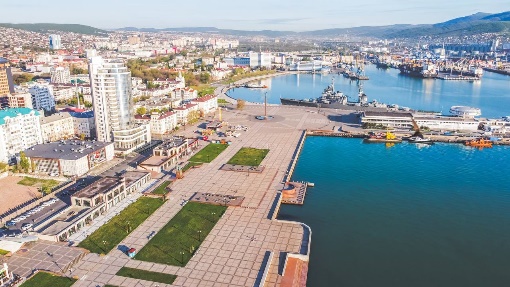 Раздел 1.1Анализ текущей ситуации на товарных рынках муниципального образования город Новороссийск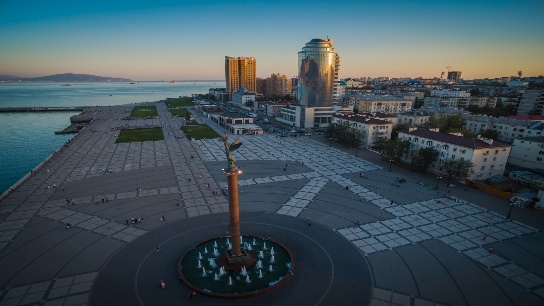 Раздел 1.1.1Анализ развития конкуренции на товарных рынках в сфере образования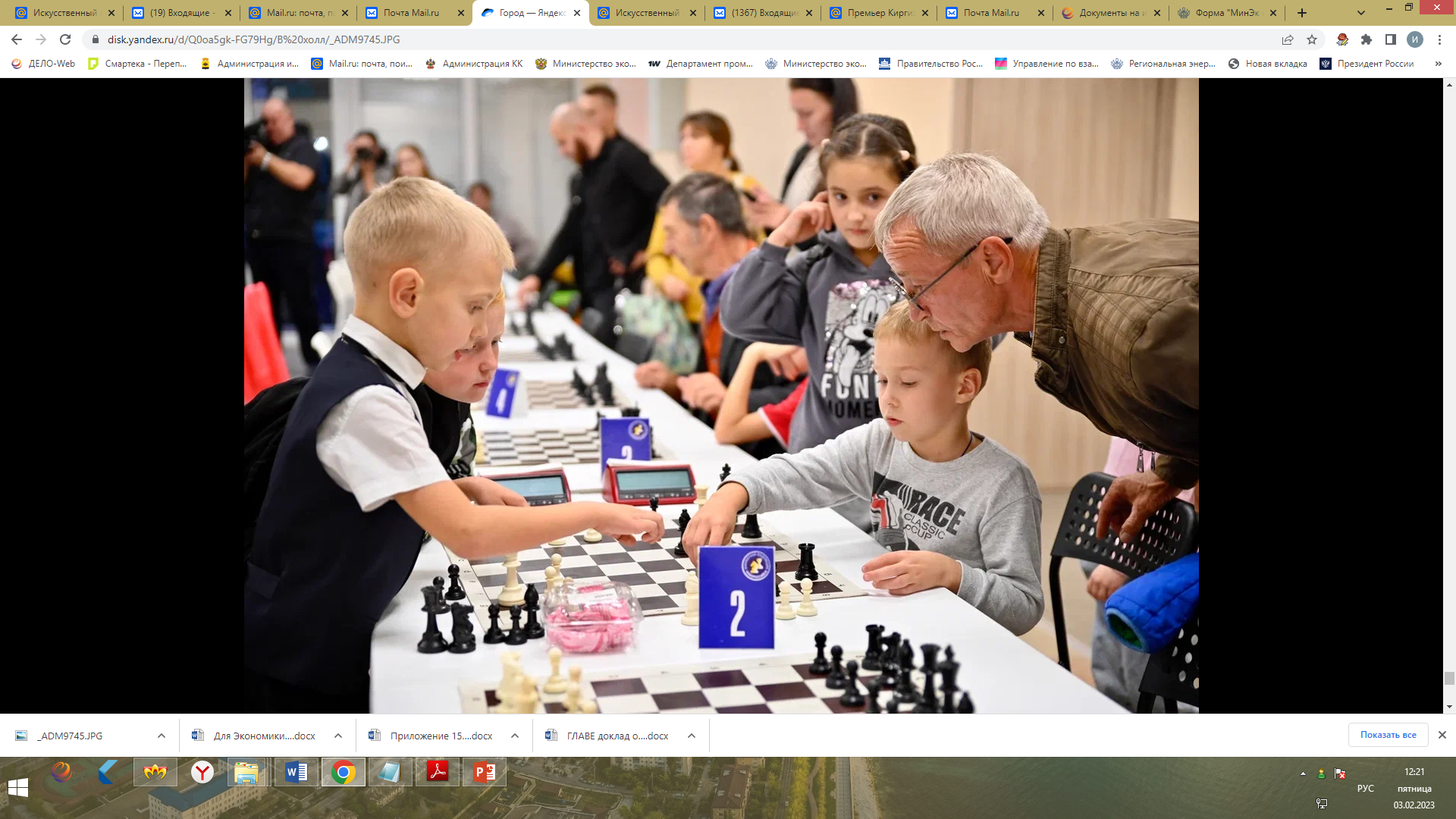 Раздел 1.1.2Анализ развития конкуренции на товарных рынках социальной сферы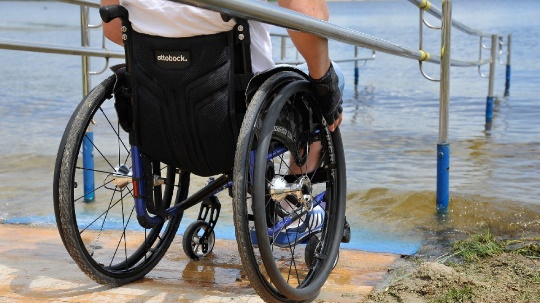 Раздел 1.1.3Анализ развития конкуренции на товарных рынках сферы ЖКХ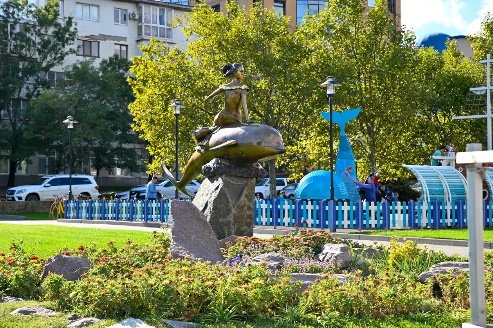 Раздел 1.1.4Анализ развития конкуренции на товарных рынках транспортного комплекса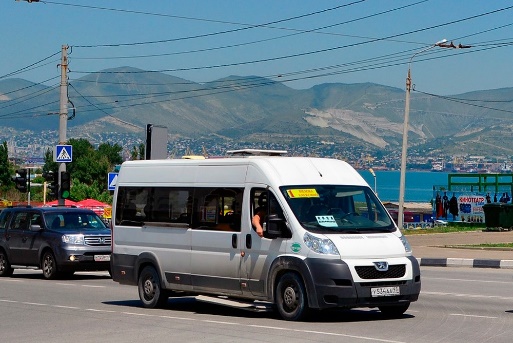 Раздел 1.1.5Анализ развития конкуренции на товарных рынках информационных технологий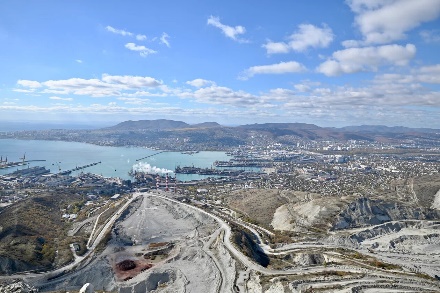 Раздел 1.1.6Анализ развития конкуренции на товарных рынках строительной отрасли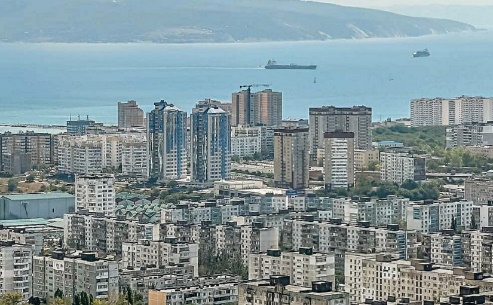 Раздел 1.1.7Анализ развития конкуренции на товарных рынках агропромышленного комплекса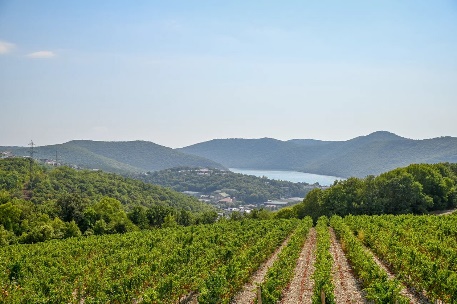 Раздел 1.1.8Анализ развития конкуренции на товарных рынках промышленного комплекса и добычи полезных ископаемых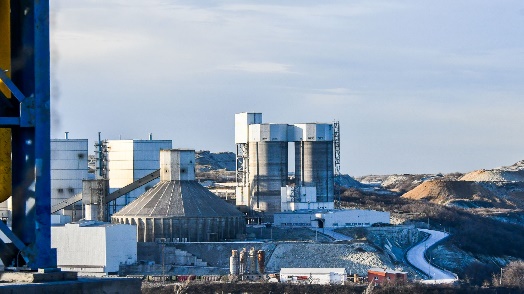 Раздел 1.1.9Анализ развития конкуренции на товарных рынках торговли и услуг, оказываемых населению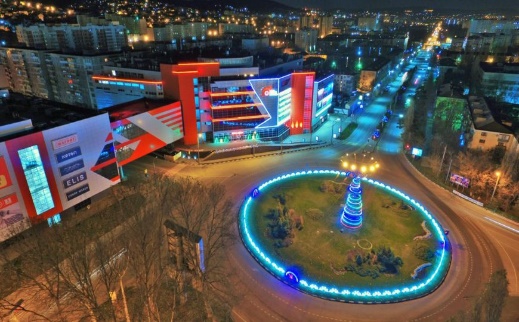 Раздел 1.1.10Анализ развития конкуренции на товарных рынках санаторно-курортного комплекса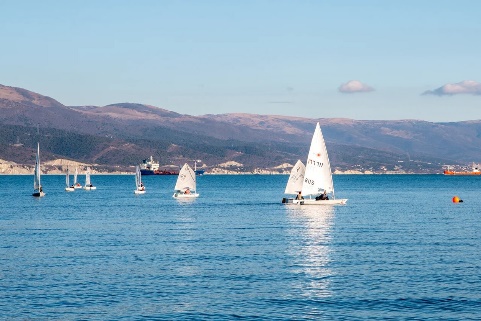 Раздел 1.1.11Анализ развития конкуренции на товарных рынках спортивных услуг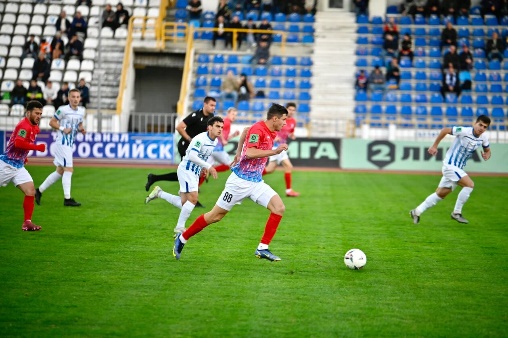 Раздел 1.1.12Анализ развития конкуренции в сфере финансовых услуг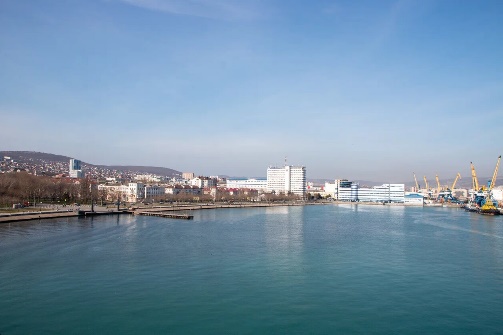 Раздел 1.2Мониторинг удовлетворенности потребителей качеством товаров, работ и услуг на товарных рынках муниципального образования и состоянием ценовой конкуренции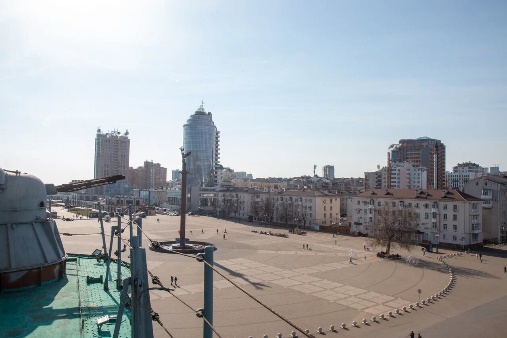 Раздел 1.3Мониторинг удовлетворенности субъектов предпринимательской деятельности и потребителей товаров, работ и услуг качеством (в том числе уровнем доступности, понятности и удобства получения) официальной информации о состоянии конкурентной среды на товарных рынках региона и деятельности по содействию развитию конкуренции, размещаемой Уполномоченным органом и муниципальным образованиями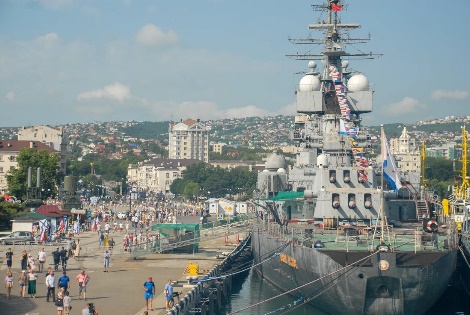 Раздел 1.4Мониторинг развития передовых производственных технологий и их внедрения, а также процесса цифровизации экономики и формирования новых рынков и секторов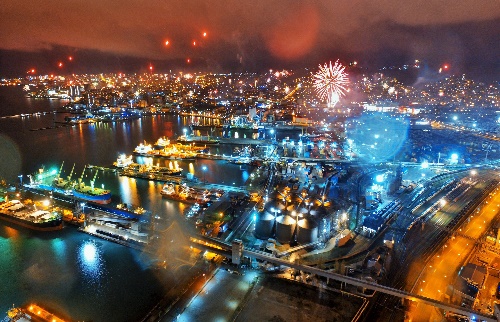 Раздел 2Результаты мониторинга деятельности хозяйствующих субъектов, доля участия муниципального образования в которых составляет 50 и более процентов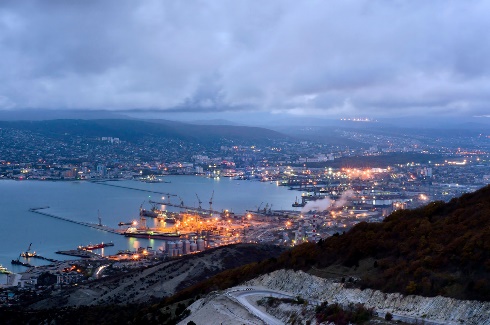 Раздел 3Создание и реализация механизмов общественного контроля за деятельностью субъектов естественных монополий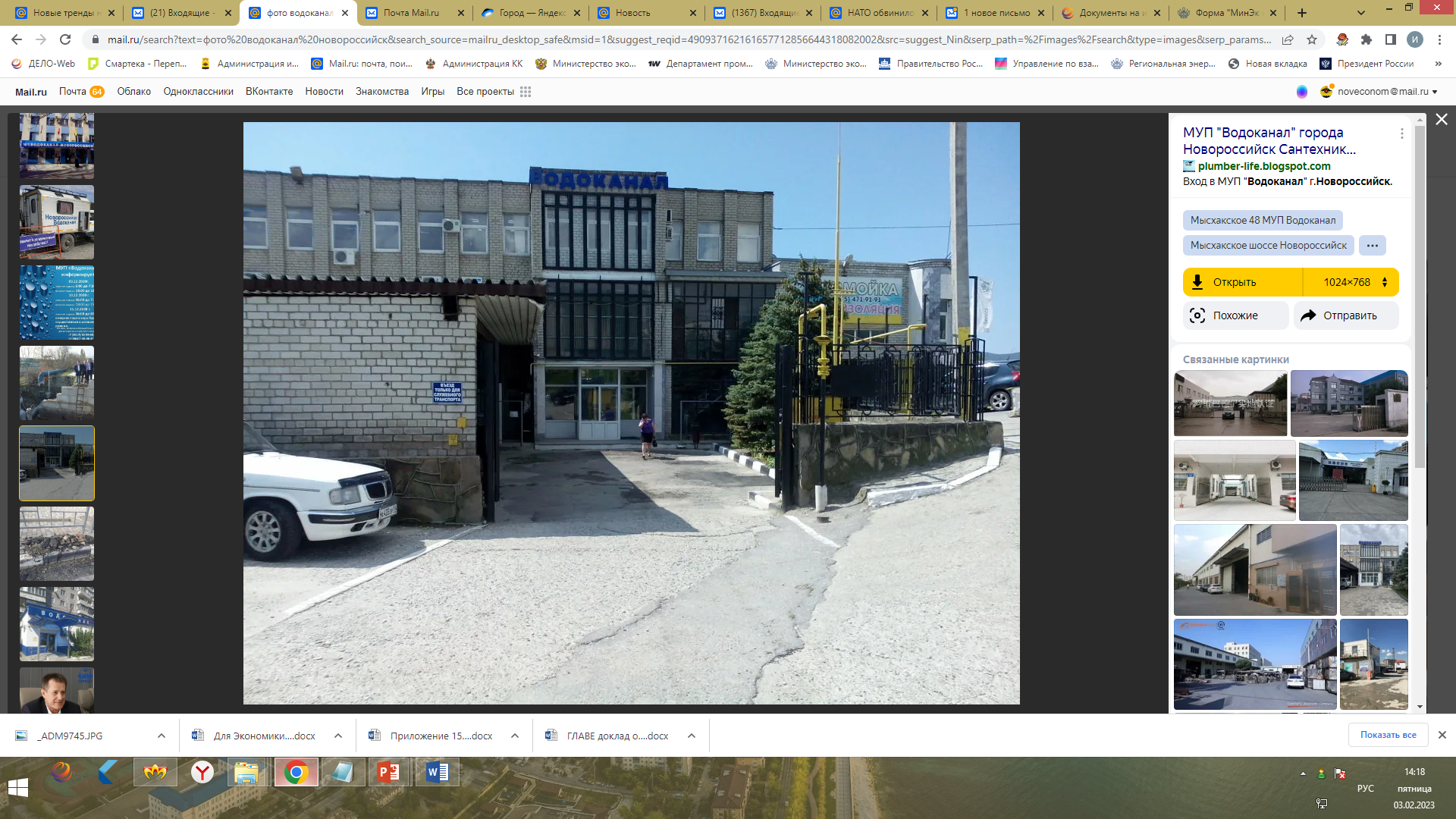 НаименованиеСфера деятельностиСубъект естественных монополийРынок услуг водоснабжения и водоотведенияВодоснабжение и водоотведениеМУП «Водоканал»Реестр субъектов естественных монополий, оказывающих услуги в сфере водоснабжения и водоотведения на территории муниципального образованияРеестр субъектов естественных монополий, оказывающих услуги в сфере водоснабжения и водоотведения на территории муниципального образованияРеестр субъектов естественных монополий, оказывающих услуги в сфере водоснабжения и водоотведения на территории муниципального образования№ п/пНаименование организацииИННЮридический адрес12341МУП «Водоканал города Новороссийска»2315178760353915, Краснодарский край, город Новороссийск, Мысхакское шоссе, здание 48Размеры ЭОТ в 2021 году,руб./м3Размеры ЭОТ в 2021 году,руб./м3Рост ЭОТ Размеры ЭОТ в 2022 году,руб./м3Размеры ЭОТ в 2022 году,руб./м3Рост ЭОТ с 01.01.2021 по 30.06.2021 г.г.,с 01.07.2021 по 31.12.2021 г.г.,%с 01.01.2022 по 30.06.2022 г.г.,с 01.07.2022 по 31.12.2022 г.г.,%ВОДОСНАБЖЕНИЕВОДОСНАБЖЕНИЕВОДОСНАБЖЕНИЕВОДОСНАБЖЕНИЕВОДОСНАБЖЕНИЕВОДОСНАБЖЕНИЕ62,6064,983,8%64,9870,508,5%ВОДООТВЕДЕНИЕВОДООТВЕДЕНИЕВОДООТВЕДЕНИЕВОДООТВЕДЕНИЕВОДООТВЕДЕНИЕВОДООТВЕДЕНИЕ30,3530,962%30,9631,311,2%Наименование услугиРазмеры тарифов за подключаемую нагрузку, тыс. руб. за м3/сутки (без учета НДС)(утверждены постановлением администрации МО г. Новороссийск от 07.04.2022 года № 1729)Водоснабжение 40,49*Водоотведение76,85Наименование услугиРазмеры тарифов в части ставки за протяженность сети (утверждены постановлением администрации МО г. Новороссийск от 07.04.2022 года № 1729)Диаметр (Dy), ммГлубина залегания (w), мМатериалТип прокладки сетей – открытыйТип грунта – сухойБез НДС2022 годСтавка тарифа за протяженность сети водоснабженияСтавка тарифа за протяженность сети водоснабженияСтавка тарифа за протяженность сети водоснабженияСтавка тарифа за протяженность сети водоснабженияРасходы на прокладку сети водоснабжения открытым способом без восстановления асфальтового покрытия, без устройства футляров, руб./м.Расходы на прокладку сети водоснабжения открытым способом без восстановления асфальтового покрытия, без устройства футляров, руб./м.Расходы на прокладку сети водоснабжения открытым способом без восстановления асфальтового покрытия, без устройства футляров, руб./м.Расходы на прокладку сети водоснабжения открытым способом без восстановления асфальтового покрытия, без устройства футляров, руб./м.251,2ПНД 1 510,72   631,2ПНД 1 903,48   1101,2ПНД 2 647,13   Расходы на прокладку сети водоснабжения открытым способом с восстановлением асфальтового покрытия, без устройства футляров, руб./м.Расходы на прокладку сети водоснабжения открытым способом с восстановлением асфальтового покрытия, без устройства футляров, руб./м.Расходы на прокладку сети водоснабжения открытым способом с восстановлением асфальтового покрытия, без устройства футляров, руб./м.Расходы на прокладку сети водоснабжения открытым способом с восстановлением асфальтового покрытия, без устройства футляров, руб./м.251,2ПНД 2 930,63   631,2ПНД 3 303,77   1101,2ПНД 4 126,11   Расходы на строительство объектов на сетях водоснабжения (устройство колодцев),  руб./шт.Расходы на строительство объектов на сетях водоснабжения (устройство колодцев),  руб./шт.Расходы на строительство объектов на сетях водоснабжения (устройство колодцев),  руб./шт.Расходы на строительство объектов на сетях водоснабжения (устройство колодцев),  руб./шт.10001,65Колодец сборный железобетонный, люк чугунный легкий 40 086,40   10001,65Колодец сборный железобетонный, люк чугунный тяжелый 40 949,48   15001,65Колодец сборный железобетонный, люк чугунный легкий 68 246,10   15001,65Колодец сборный железобетонный, люк чугунный тяжелый 69 110,48   Ставка тарифа за протяженность сети водоотведенияСтавка тарифа за протяженность сети водоотведенияСтавка тарифа за протяженность сети водоотведенияСтавка тарифа за протяженность сети водоотведенияРасходы на прокладку сети водоотведения открытым способом без восстановления асфальтового покрытия, руб./м.Расходы на прокладку сети водоотведения открытым способом без восстановления асфальтового покрытия, руб./м.Расходы на прокладку сети водоотведения открытым способом без восстановления асфальтового покрытия, руб./м.Расходы на прокладку сети водоотведения открытым способом без восстановления асфальтового покрытия, руб./м.1101,5ПНД2 984,091601,5ПНД3 343,92Расходы на прокладку сети водоотведения открытым способом с восстановлением асфальтового покрытия, руб./м.Расходы на прокладку сети водоотведения открытым способом с восстановлением асфальтового покрытия, руб./м.Расходы на прокладку сети водоотведения открытым способом с восстановлением асфальтового покрытия, руб./м.Расходы на прокладку сети водоотведения открытым способом с восстановлением асфальтового покрытия, руб./м.1101,5ПНД4 635,351601,5ПНД5 487,68Расходы на строительство объектов на сетях водоотведения (устройство колодцев),  руб./шт.Расходы на строительство объектов на сетях водоотведения (устройство колодцев),  руб./шт.Расходы на строительство объектов на сетях водоотведения (устройство колодцев),  руб./шт.Расходы на строительство объектов на сетях водоотведения (устройство колодцев),  руб./шт.10002,2Колодец сборный железобетонный, люк чугунный легкий37 435,8810002,2Колодец сборный железобетонный, люк чугунный тяжелый38 291,1415002,5Колодец сборный железобетонный, люк чугунный легкий57 089,9115002,5Колодец сборный железобетонный, люк чугунный тяжелый57 945,17Раздел 4Административные барьеры, препятствующие развитию малого и среднего предпринимательства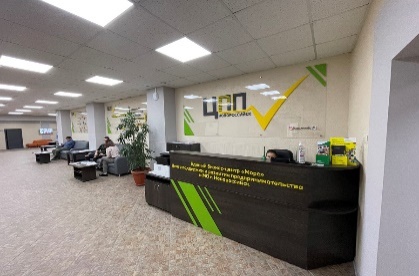 Вид обращений2021 год2022 годДинамикаВсего письменных обращений:1275213213+461 (3 %)В Администрацию Президента РФ1001973-28 (3%)В администрацию Краснодарского края38944136+242 (6 %)Обращения из Гос. Думы, федеральных и исполнительных (департаменты и министерства, ГЖИ) органов власти, уполномоченных по правам человека, ребенка.9981418+420 (42 %)На многоканальный телефон Администрации Краснодарского края15441169-375 (24 %)Письменные обращения в администрацию города:53155517+199 (3 %)На бумажном носителе11132368+1255  (112 %)Интернет-приемная42023149-1053 (26 %)Принято на личном приеме (устные обращения)8941131237 (26 %)ИТОГО:1364614344+698 (5 %)Раздел 5Результаты реализации мероприятий «дорожной карты» по содействию развитию конкуренции муниципального образования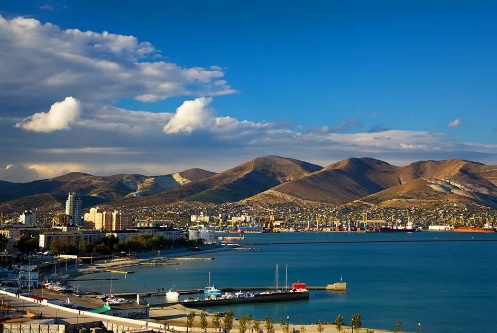 Раздел 6Сведения о лучших региональных практиках содействия развитию конкуренции, внедренных в муниципальном образовании в 2022 году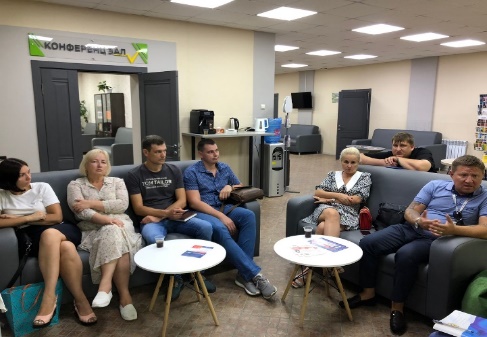 №Наименование практик содействия развитию конкуренции, указанные в письме от 28 декабря 2021 г. № Д05и-41137Примеры аналогичных муниципальных практик, внедренных по итогам 2022 года в муниципальном образовании город Новороссийск1.«повышение качества жизни в небольших городах Свердловской области с использованием цифровых технологий и франчайзинга «BUSINESS-DATA»Проведение анализа информационной платформы «Реестр субъектов МСП» с целью выявления перспективных ниш бизнеса, для дальнейшего информирования физических лиц, планирующих открытие нового дело. Оказание помощи предпринимателям, выбравшим франшизу или тем, кто только планирует начать свое дело, по открытию бизнеса по франшизе, подходящей для данной географической локации.2.«Развитие малой кооперации»В муниципальном образовании город Новороссийск внедрена система социальных контрактов.  Всего оформлено 108 социальных контрактов.3.«Конкурс бизнес стартапов начинающих и действующих предпринимателей региона в возрасте от 18 до 35 лет, проводимый в формате реалити – шоу «Завтра миллион»В городе Новороссийске в 2022 году проводился курс «Азбука предпринимателей» для начинающих предпринимателей от идеи до воплощения. В рамках курса участники получали знания о ведении бизнеса и повышали свои предпринимательские компетенции.4.Консультационный совет по иностранным инвестициям – региональная площадка для иностранного бизнеса»В муниципальном образовании город Новороссийск образован Инвестиционный совет, который является постоянно действующим коллегиальным органом администрации муниципального образования город Новороссийск, созданным для принятия решений по ключевым вопросам реализации инвестиционной политики города.5. «Школа социального предпринимательства и НКО»В рамках совместной работы с Ассоциацией социальных предпринимателей Краснодарского края организованы обучающие мероприятия и оказано содействие в формировании пакета документов для получения статуса социальный предприниматель. Статус социальный предприниматель присвоен 14 предпринимателям, из них 3 получили гранты. МКУ «Новороссийский городской общественный центр» оказывает помощь в обучении, заполнении и формировании пакета документов для создания НКО.6.«Стимулирование официальной занятости через финансовые инструменты господдержки субъектов малого и среднего предпринимательства»В рамках консультационного совета оказывается содействие во взаимодействии Центра занятости с работодателями, а также проводится работа по вовлечению безработных граждан в предпринимательскую деятельность.7.«Оптимизация административных процедур при заключении концессионных соглашений»В муниципальном образовании утверждено постановление администрации муниципального образования город Новороссийск от 05.05.2022 г. № 2395 «Об утверждении Положения о порядке взаимодействия органов администрации муниципального образования город Новороссийск по вопросу заключения концессионных соглашений в отношении имущества, находящегося в муниципальной собственности муниципального образования город Новороссийск»8«Развитие рынка газомоторного топлива»Оказание содействия Ассоциации автосервисов во внедрении импортозамещающих товаров в отрасль9.«Цифровая туристическая платформа»На едином городском информационном портале «Мой – Новороссийск.РФ» размещается информация об объектах туристической отрасли (туристические маршруты, базы отдыха, пляжи, объекты агротуризма и т.д.)Раздел 7Информация о реализации проектного подхода при внедрении Стандарта развития конкуренции на территории муниципального образования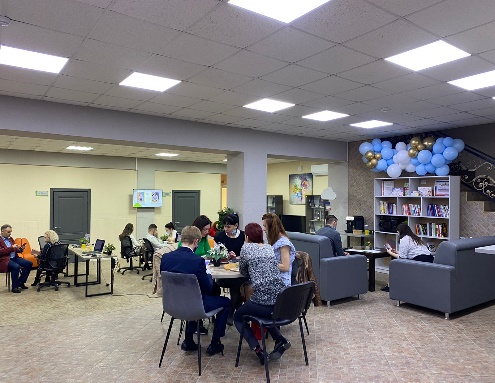 